Curriculum vitaePaola Rucci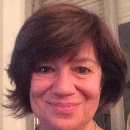 BiostatisticianDepartment of Biomedical and Neuromotor Sciences, University of BolognaVia San Giacomo 12, BolognaPhone 051-2094808Mobile 335-6571247e-mail paola.rucci2@unibo.itHer research interests include clinical epidemiology and health services research, with a focus on chronic diseases and mental health. PositionTrainingPrevious work experiencesAuthor/co-author of >300 peer-reviewed publicationsScopus 247 papers, 6776 citations, h-index: 46Google Scholar 423 papers, 10369 citations, h-index: 56SCIENTIFIC REFEREE of the following journals:Depression and anxietyBipolar DisordersJournal of Clinical PsychiatryEpidemiologia e Psichiatria SocialeCNS DrugsInternational Journal of Methods in Psychiatric ResearchJournal of Psychiatric and Mental Health NursingAmerican Journal of PsychiatryTeaching Other skills Excellent knowledge of written and oral English and of the following statistical packages SPSS, TESTFACT, LATENT GOLD, BILOG, GPOWER, JASPList of publications1: Galderisi S, Rucci P, Mucci A, Rossi A, Rocca P, Bertolino A, Aguglia E, AmoreM, Bellomo A, Bozzatello P, Bucci P, Carpiniello B, Collantoni E, Cuomo A,Dell'Osso L, Di Fabio F, di Giannantonio M, Gibertoni D, Giordano GM, Marchesi C,Monteleone P, Oldani L, Pompili M, Roncone R, Rossi R, Siracusano A, Vita A,Zeppegno P, Maj M; Italian Network for Research on Psychoses. The interplay amongpsychopathology, personal resources, context-related factors and real-lifefunctioning in schizophrenia: stability in relationships after 4 years anddifferences in network structure between recovered and non-recovered patients.World Psychiatry. 2020 Feb;19(1):81-91. doi: 10.1002/wps.20700. PubMed PMID:31922687; PubMed Central PMCID: PMC6953544.2: Messina R, Dallolio L, Fugazzaro S, Rucci P, Iommi M, Bardelli R, Costi S,Denti M, Accogli MA, Cavalli E, Pagliacci D, Fantini MP, Taricco M; LAY Project. The Look After Yourself (LAY) intervention to improve self-management in strokesurvivors: Results from a quasi-experimental study. Patient Educ Couns. 2020 Jan 20. pii: S0738-3991(20)30003-3. doi: 10.1016/j.pec.2020.01.004. [Epub ahead ofprint] PubMed PMID: 31982203.3: Tonna M, Ossola P, Marchesi C, Bettini E, Lasalvia A, Bonetto C, Lenzi J,Rucci P, Iozzino L, Cellini M, Comacchio C, Cristofalo D, D'Agostino A, deGirolamo G, De Santi K, Ghigi D, Leuci E, Miceli M, Meneghelli A, Pileggi F,Scarone S, Santonastaso P, Torresani S, Tosato S, Veronese A, Fioritti A, RuggeriM; GET UP Group. Dimensional structure of first episode psychosis. Early IntervPsychiatry. 2019 Dec;13(6):1431-1438. doi: 10.1111/eip.12789. Epub 2019 Jan 15.PubMed PMID: 30644165.4: Cuomo A, Aguglia A, Aguglia E, Bolognesi S, Goracci A, Maina G, Mineo L, RucciP, Sillari S, Fagiolini A. Mood spectrum symptoms during a major depressiveepisode: Differences between 145 patients with bipolar disorder and 155 patients with major depressive disorder. Arguments for a dimensional approach. BipolarDisord. 2019 Oct 20. doi: 10.1111/bdi.12855. [Epub ahead of print] PubMed PMID:31630470.5: Badiali G, Costabile E, Lovero E, Pironi M, Rucci P, Marchetti C, Bianchi A.Virtual Orthodontic Surgical Planning to Improve the Accuracy of theSurgery-First Approach: A Prospective Evaluation. J Oral Maxillofac Surg. 2019Oct;77(10):2104-2115. doi: 10.1016/j.joms.2019.04.017. Epub 2019 Apr 23. PubMedPMID: 31108059.6: Gori D, Banerjee I, Chung BI, Ferrari M, Rucci P, Blayney DW, Brooks JD,Hernandez-Boussard T. Extracting Patient-Centered Outcomes from Clinical Notes inElectronic Health Records: Assessment of Urinary Incontinence After RadicalProstatectomy. EGEMS (Wash DC). 2019 Aug 20;7(1):43. doi: 10.5334/egems.297.PubMed PMID: 31497615; PubMed Central PMCID: PMC6706996.7: Grassi A, Golinelli D, Tedesco D, Rolli M, Bordini B, Amabile M, Rucci P,Fantini MP, Zaffagnini S. Patient-reported outcome measures (PROMs) afterelective hip, knee and shoulder arthroplasty: protocol for a prospective cohortstudy. BMC Musculoskelet Disord. 2019 Aug 15;20(1):374. doi:10.1186/s12891-019-2745-3. PubMed PMID: 31416443; PubMed Central PMCID:PMC6694507.8: Rucci P, Avaldi VM, Travaglini C, Ugolini C, Berti E, Moro ML, Fantini MP.Medical Costs of Patients with Type 2 Diabetes in a Single Payer System: AClassification and Regression Tree Analysis. Pharmacoecon Open. 2019 Jul 19. doi:10.1007/s41669-019-0166-8. [Epub ahead of print] PubMed PMID: 31325148.9: Santoro A, Gibertoni D, Rucci P, Mancini E, Bonucchi D, Buscaroli A, Campagna A, Cappelli G, David S, Gregorini MC, La Manna G, Mosconi G, Rigotti A, ScarpioniR, Storari A, Mandreoli M. The PIRP project (Prevenzione Insufficienza RenaleProgressiva): how to integrate hospital and community maintenance treatment forchronic kidney disease. J Nephrol. 2019 Jun;32(3):417-427. doi:10.1007/s40620-018-00570-2. Epub 2019 Jan 18. PubMed PMID: 30659519.10: Palazzo D, Biliotti E, Esvan R, Volpicelli L, Franchi C, Fontanelli Sulekova L, Spaziante M, Santori M, Rugova A, Rucci P, Taliani G. Vitamin D deficiency andhealth-related quality of life in chronic hepatitis C. J Viral Hepat. 2019Jun;26(6):774-777. doi: 10.1111/jvh.13076. Epub 2019 Mar 5. PubMed PMID:30739371.11: Gibertoni D, Rucci P, Mandreoli M, Corradini M, Martelli D, Russo G, Mancini E, Santoro A. Temporal validation of the CT-PIRP prognostic model for mortalityand renal replacement therapy initiation in chronic kidney disease patients. BMC Nephrol. 2019 May 17;20(1):177. doi: 10.1186/s12882-019-1345-7. PubMed PMID:31101030; PubMed Central PMCID: PMC6524315.12: Bardazzi F, Tengattini V, Rucci P, Iommi M, Sacchelli L, Patrizi A, FilippiF. Socio-economic status and severity of plaque psoriasis: a cross-sectionalstudy in the metropolitan city of Bologna. Eur J Dermatol. 2019 Apr1;29(2):197-202. doi: 10.1684/ejd.2019.3524. PubMed PMID: 31106761.13: Tengattini V, Foschi L, Rucci P, Iommi M, Fantini MP, Patrizi A, Bardazzi F. Effectiveness of psychological intervention in psoriatic patients relative tostandard care. Eur J Dermatol. 2019 Apr 1;29(2):231-233. doi:10.1684/ejd.2019.3515. PubMed PMID: 30907361.14: Cauli G, Iapichino E, Rucci P, Quartieri Bollani M, Marconi AM, Bassi M, GalaC. Promoting the well-being of mothers with multidisciplinary psychosocialinterventions in the perinatal period. J Affect Disord. 2019 Mar 1;246:148-156.doi: 10.1016/j.jad.2018.12.028. Epub 2018 Dec 18. PubMed PMID: 30580200.15: Asioli S, Righi A, Iommi M, Baldovini C, Ambrosi F, Guaraldi F, Zoli M,Mazzatenta D, Faustini-Fustini M, Rucci P, Giannini C, Foschini MP. Validation ofa clinicopathological score for the prediction of post-surgical evolution ofpituitary adenoma: retrospective analysis on 566 patients from a tertiary carecentre. Eur J Endocrinol. 2019 Feb 1;180(2):127-134. doi: 10.1530/EJE-18-0749.PubMed PMID: 30481158.16: Mitolo M, Stanzani-Maserati M, Capellari S, Testa C, Rucci P, Poda R, Oppi F,Gallassi R, Sambati L, Rizzo G, Parchi P, Evangelisti S, Talozzi L, Tonon C, LodiR, Liguori R. Predicting conversion from mild cognitive impairment to Alzheimer'sdisease using brain (1)H-MRS and volumetric changes: A two- year retrospectivefollow-up study. Neuroimage Clin. 2019;23:101843. doi:10.1016/j.nicl.2019.101843. Epub 2019 Apr 30. PubMed PMID: 31071594; PubMedCentral PMCID: PMC6506639.17: Neri I, Savoia F, Tengattini V, Sechi A, Rucci P, Patrizi A. Terrafirma-forme dermatosis is underestimated in children and is associated withatopic dermatitis. J Eur Acad Dermatol Venereol. 2018 Nov;32(11):e421-e422. doi: 10.1111/jdv.15009. Epub 2018 May 18. PubMed PMID: 29706022.18: Rocca P, Galderisi S, Rossi A, Bertolino A, Rucci P, Gibertoni D, Montemagni C, Bellino S, Aguglia E, Amore M, Bellomo A, Biondi M, Carpiniello B, Cuomo A,D'Ambrosio E, dell'Osso L, Girardi P, Marchesi C, Monteleone P, Montemitro C,Oldani L, Pacitti F, Roncone R, Siracusano A, Tenconi E, Vita A, Zeppegno P,Steardo L Jr, Vignapiano A, Maj M; Members of the Italian Network for Research onPsychoses include. Disorganization and real-world functioning in schizophrenia:Results from the multicenter study of the Italian Network for Research onPsychoses. Schizophr Res. 2018 Nov;201:105-112. doi:10.1016/j.schres.2018.06.003. Epub 2018 Jun 10. PubMed PMID: 29898819.19: Rucci P, Messina R, Ubiali A, Rochira A, van der Bijl J, Mancini T, FantiniMP, Pagotto U. Does self-efficacy in diabetes management differ by type ofdiabetes and gender? Results from network analysis. J Health Psychol. 2018 Oct8:1359105318804866. doi: 10.1177/1359105318804866. [Epub ahead of print] PubMedPMID: 30295514.20: Tedesco D, Gibertoni D, Rucci P, Hernandez-Boussard T, Rosa S, Bianciardi L, Rolli M, Fantini MP. Impact of rehabilitation on mortality and readmissions aftersurgery for hip fracture. BMC Health Serv Res. 2018 Sep 10;18(1):701. doi:10.1186/s12913-018-3523-x. PubMed PMID: 30200950; PubMed Central PMCID:PMC6131904.21: Santoro A, Gibertoni D, Rucci P, Mancini E, Bonucchi D, Buscaroli A, CampagnaA, Cappelli G, David S, Gregorini MC, La Manna G, Mosconi G, Rigotti A, ScarpioniR, Storari A, Mandreoli M. [Challenges and results of the PIRP project(Prevenzione della Insufficienza Renale Progressiva) of the Emilia-RomagnaRegion]. G Ital Nefrol. 2018 Sep;35(5). pii: 2018-vol5. Italian. PubMed PMID:30234236.22: Senese F, Rucci P, Fantini MP, Gibertoni D, Semrov E, Nassisi M, Messina R,Travaglini C. Measuring costs of community mental health care in Italy: Aprevalence-based study. Eur Psychiatry. 2018 Jun;51:34-41. doi:10.1016/j.eurpsy.2018.02.001. Epub 2018 Mar 4. PubMed PMID: 29514117.23: Mucci A, Galderisi S, Green MF, Nuechterlein K, Rucci P, Gibertoni D, RossiA, Rocca P, Bertolino A, Bucci P, Hellemann G, Spisto M, Palumbo D, Aguglia E,Amodeo G, Amore M, Bellomo A, Brugnoli R, Carpiniello B, Dell'Osso L, Di Fabio F,di Giannantonio M, Di Lorenzo G, Marchesi C, Monteleone P, Montemagni C, OldaniL, Romano R, Roncone R, Stratta P, Tenconi E, Vita A, Zeppegno P, Maj M; Italian Network for Research on Psychoses. Familial aggregation of MATRICS ConsensusCognitive Battery scores in a large sample of outpatients with schizophrenia and their unaffected relatives. Psychol Med. 2018 Jun;48(8):1359-1366. doi:10.1017/S0033291717002902. Epub 2017 Oct 11. PubMed PMID: 29017620.24: Borghi B, Aurini L, White PF, Tognù A, Rossi B, Fini G, Rucci P, Greggi T,Borghi R. Treatment of recent onset low back pain with periradicular injectionsof meloxicam: a randomized, double blind, placebo controlled cross-over study.Minerva Anestesiol. 2018 May;84(5):590-598. doi: 10.23736/S0375-9393.18.12221-8. Epub 2018 Feb 5. PubMed PMID: 29405668.25: Messina R, Rucci P, Sturt J, Mancini T, Fantini MP. Assessing self-efficacyin type 2 diabetes management: validation of the Italian version of the Diabetes Management Self-Efficacy Scale (IT-DMSES). Health Qual Life Outcomes. 2018 Apr23;16(1):71. doi: 10.1186/s12955-018-0901-3. PubMed PMID: 29685153; PubMedCentral PMCID: PMC5914030.26: Galderisi S, Rucci P, Kirkpatrick B, Mucci A, Gibertoni D, Rocca P, Rossi A, Bertolino A, Strauss GP, Aguglia E, Bellomo A, Murri MB, Bucci P, Carpiniello B, Comparelli A, Cuomo A, De Berardis D, Dell'Osso L, Di Fabio F, Gelao B, Marchesi C, Monteleone P, Montemagni C, Orsenigo G, Pacitti F, Roncone R, Santonastaso P, Siracusano A, Vignapiano A, Vita A, Zeppegno P, Maj M; Italian Network forResearch on Psychoses. Interplay Among Psychopathologic Variables, PersonalResources, Context-Related Factors, and Real-life Functioning in Individuals WithSchizophrenia: A Network Analysis. JAMA Psychiatry. 2018 Apr 1;75(4):396-404.doi: 10.1001/jamapsychiatry.2017.4607. PubMed PMID: 29450447; PubMed CentralPMCID: PMC5875306.27: Swartz HA, Rucci P, Thase ME, Wallace M, Carretta E, Celedonia KL, Frank E.Psychotherapy Alone and Combined With Medication as Treatments for Bipolar IIDepression: A Randomized Controlled Trial. J Clin Psychiatry. 2018 Mar/Apr;79(2).pii: 16m11027. doi: 10.4088/JCP.16m11027. PubMed PMID: 28703949; PubMed CentralPMCID: PMC5823786.28: Dallolio L, Messina R, Calugi S, Fugazzaro S, Bardelli R, Rucci P, FantiniMP, Cavalli E, Taricco M; Look After Yourself Project. Self-management andself-efficacy in stroke survivors: validation of the Italian version of theStroke Self-Efficacy Questionnaire. Eur J Phys Rehabil Med. 2018 Feb;54(1):68-74.doi: 10.23736/S1973-9087.16.04451-8. Epub 2016 Dec 19. PubMed PMID: 27996219.29: Rucci P, Foglino S, Bravi F, D'Avenia R, Altini M, Carradori T, Angelastro A,Fantini MP. Validation of the OPportunity for Treatment In ONcology (OPTION)questionnaire measuring continuity of care. Eur J Cancer Care (Engl). 2018Jan;27(1). doi: 10.1111/ecc.12765. Epub 2017 Sep 11. PubMed PMID: 28895233.30: Lenzi J, Iozzino L, De Girolamo G, Rucci P, Tosato S, Lasalvia A, Bonetto C, Ruggeri M. Predictors of 9-month hospitalization in patients with first-episodeaffective and non-affective psychosis. Results from the GET UP pragmatic cluster randomized controlled trial. Schizophr Res. 2017 Dec;190:187-188. doi:10.1016/j.schres.2017.03.037. Epub 2017 Mar 24. PubMed PMID: 28347569.31: Corbani IE, Rucci P, Iapichino E, Quartieri Bollani M, Cauli G, Ceruti MR,Gala C, Bassi M. Comparing the prevalence and the risk profile for antenataldepressive symptoms across cultures. Int J Soc Psychiatry. 2017Nov;63(7):622-631. doi: 10.1177/0020764017725543. Epub 2017 Aug 14. PubMed PMID: 28805152.32: Rossi A, Galderisi S, Rocca P, Bertolino A, Rucci P, Gibertoni D, Stratta P, Bucci P, Mucci A, Aguglia E, Amodeo G, Amore M, Bellomo A, Brugnoli R, Caforio G,Carpiniello B, Dell'Osso L, di Fabio F, di Giannantonio M, Marchesi C, MonteleoneP, Montemagni C, Oldani L, Roncone R, Sacchetti E, Santonastaso P, Siracusano A, Zeppegno P, Maj M; Italian Network for Research on Psychoses. Personal resources and depression in schizophrenia: The role of self-esteem, resilience andinternalized stigma. Psychiatry Res. 2017 Oct;256:359-364. doi:10.1016/j.psychres.2017.06.079. Epub 2017 Jun 27. PubMed PMID: 28686933.33: Cinocca S, Rucci P, Randazzo C, Teale E, Pianori D, Ciotti E, Fantini MP.Validation of the Italian version of the Patient Reported Experience Measures forintermediate care services. Patient Prefer Adherence. 2017 Sep 27;11:1671-1676.doi: 10.2147/PPA.S140041. eCollection 2017. PubMed PMID: 29033554; PubMed CentralPMCID: PMC5630070.34: Lenzi J, Fantini MP, Avaldi VM, Pallotti MG, Rucci P, Fioritti A, Di PasqualeG. [Characteristics and outcomes of acute coronary syndrome in Italian-bornpatients and immigrants: a population-based observational study using healthadministrative data of the Emilia-Romagna Region]. G Ital Cardiol (Rome). 2017Sep;18(9):650-659. doi: 10.1714/2741.27948. Italian. PubMed PMID: 28845876.35: Asioli S, Righi A, Rucci P, Tarsitano A, Marchetti C, Bacchini P, Balbi T,Bertoni F, Foschini MP. p16 protein expression and correlation with clinical and pathological features in osteosarcoma of the jaws: Experience of 37 cases. HeadNeck. 2017 Sep;39(9):1825-1831. doi: 10.1002/hed.24835. Epub 2017 May 31. PubMed PMID: 28560748.36: Gori D, Guaraldi F, Cinocca S, Moser G, Rucci P, Fantini MP. Effectiveness ofeducational and lifestyle interventions to prevent paediatric obesity: systematicreview and meta-analyses of randomized and non-randomized controlled trials. ObesSci Pract. 2017 Jul 20;3(3):235-248. doi: 10.1002/osp4.111. eCollection 2017 Sep.PubMed PMID: 29071100; PubMed Central PMCID: PMC5649699.37: Murante AM, Candelori S, Rucci P, Nuti S, Roncella M, Ghilli M, Mercatelli A,Fantini MP. Catching and monitoring clinical innovation through performanceindicators. The case of the breast-conserving surgery indicator. BMC Res Notes.2017 Jul 17;10(1):288. doi: 10.1186/s13104-017-2597-6. PubMed PMID: 28716116;PubMed Central PMCID: PMC5513021.38: Ghilli M, Carretta E, Di Filippo F, Battaglia C, Fustaino L, Galanou I, DiFilippo S, Rucci P, Fantini MP, Roncella M. The superparamagnetic iron oxidetracer: a valid alternative in sentinel node biopsy for breast cancer treatment. Eur J Cancer Care (Engl). 2017 Jul;26(4). doi: 10.1111/ecc.12385. Epub 2015 Sep14. PubMed PMID: 26365441.39: Cianciolo G, Capelli I, Cappuccilli M, Scrivo A, Donadei C, Marchetti A,Rucci P, La Manna G. Is chronic kidney disease-mineral and bone disorderassociated with the presence of endothelial progenitor cells with a calcifyingphenotype? Clin Kidney J. 2017 Jun;10(3):389-396. doi: 10.1093/ckj/sfw145. Epub2017 Feb 15. PubMed PMID: 28616217; PubMed Central PMCID: PMC5466108.40: Fantini G, Tibaldi G, Rucci P, Gibertoni D, Vezzoli M, Cifarelli L, TiraferriR, Munizza C. Quality of care indicators for schizophrenia: determinants ofobserved variations among Italian Departments of Mental Health. Results from the ETAS DSM study. Epidemiol Psychiatr Sci. 2017 Jun;26(3):299-313. doi:10.1017/S204579601600010X. Epub 2016 Mar 28. PubMed PMID: 27019391.41: Rossi A, Galderisi S, Rocca P, Bertolino A, Mucci A, Rucci P, Gibertoni D,Aguglia E, Amore M, Andriola I, Bellomo A, Biondi M, Callista G, Comparelli A,Dell'Osso L, Di Giannantonio M, Fagiolini A, Marchesi C, Monteleone P, MontemagniC, Niolu C, Piegari G, Pinna F, Roncone R, Stratta P, Tenconi E, Vita A, ZeppegnoP, Maj M; Italian Network for Research on Psychoses. The relationships ofpersonal resources with symptom severity and psychosocial functioning in persons with schizophrenia: results from the Italian Network for Research on Psychosesstudy. Eur Arch Psychiatry Clin Neurosci. 2017 Jun;267(4):285-294. doi:10.1007/s00406-016-0710-9. Epub 2016 Jul 6. PubMed PMID: 27381016.42: Lasalvia A, Bonetto C, Lenzi J, Rucci P, Iozzino L, Cellini M, Comacchio C,Cristofalo D, D'Agostino A, de Girolamo G, De Santi K, Ghigi D, Leuci E, MiceliM, Meneghelli A, Pileggi F, Scarone S, Santonastaso P, Torresani S, Tosato S,Veronese A, Fioritti A, Ruggeri M; GET UP Group. Predictors and moderators oftreatment outcome in patients receiving multi-element psychosocial interventionfor early psychosis: results from the GET UP pragmatic cluster randomisedcontrolled trial. Br J Psychiatry. 2017 May;210(5):342-349. doi:10.1192/bjp.bp.116.190058. Epub 2017 Mar 16. PubMed PMID: 28302703.43: Corvaglia L, Martini S, Battistini B, Rucci P, Faldella G, Aceti A.Splanchnic Oxygenation at First Enteral Feeding in Preterm Infants: CorrelationWith Feeding Intolerance. J Pediatr Gastroenterol Nutr. 2017 Apr;64(4):550-554.doi: 10.1097/MPG.0000000000001308. PubMed PMID: 27467111.44: Zanello E, Calugi S, Sanders LM, Lenzi J, Faldella G, Rucci P, Fantini MP.Care coordination for children with special health care needs: a cohort study.Ital J Pediatr. 2017 Feb 3;43(1):18. doi: 10.1186/s13052-017-0342-3. PubMed PMID:28257651; PubMed Central PMCID: PMC5347827.45: Morandi L, Righi A, Maletta F, Rucci P, Pagni F, Gallo M, Rossi S, CaporaliL, Sapino A, Lloyd RV, Asioli S. Somatic mutation profiling of hobnail variant ofpapillary thyroid carcinoma. Endocr Relat Cancer. 2017 Feb;24(2):107-117. doi:10.1530/ERC-16-0546. Epub 2017 Jan 6. PubMed PMID: 28062544.46: Lenzi J, Avaldi VM, Rucci P, Pieri G, Fantini MP. Burden of multimorbidity inrelation to age, gender and immigrant status: a cross-sectional study based onadministrative data. BMJ Open. 2016 Dec 21;6(12):e012812. doi:10.1136/bmjopen-2016-012812. PubMed PMID: 28003289; PubMed Central PMCID:PMC5223687.47: Piazza A, Rucci P, Clo M, Gibertoni D, Camellini L, Di Stani M, Fantini MP,Ferri M, Fioritti A; Regional Group on Eating Disorders. Health servicesutilization in patients with eating disorders: evidence from a cohort study inEmilia-Romagna. Eat Weight Disord. 2016 Dec;21(4):625-633. Epub 2016 Sep 29.PubMed PMID: 27682243.48: Toni G, Belvederi Murri M, Piepoli M, Zanetidou S, Cabassi A, Squatrito S,Bagnoli L, Piras A, Mussi C, Senaldi R, Menchetti M, Zocchi D, Ermini G, CeresiniG, Tripi F, Rucci P, Alexopoulos GS, Amore M; SEEDS study group. PhysicalExercise for Late-Life Depression: Effects on Heart Rate Variability. Am JGeriatr Psychiatry. 2016 Nov;24(11):989-997. doi: 10.1016/j.jagp.2016.08.005.Epub 2016 Aug 16. PubMed PMID: 27660194.49: Gibertoni D, Mandreoli M, Rucci P, Fantini MP, Rigotti A, Scarpioni R,Santoro A. Excess mortality attributable to chronic kidney disease. Results from the PIRP project. J Nephrol. 2016 Oct;29(5):663-71. doi:10.1007/s40620-015-0239-4. Epub 2015 Oct 26. PubMed PMID: 26498295.50: Rocca P, Galderisi S, Rossi A, Bertolino A, Rucci P, Gibertoni D, Montemagni C, Sigaudo M, Mucci A, Bucci P, Acciavatti T, Aguglia E, Amore M, Bellomo A, DeRonchi D, Dell'Osso L, Di Fabio F, Girardi P, Goracci A, Marchesi C, MonteleoneP, Niolu C, Pinna F, Roncone R, Sacchetti E, Santonastaso P, Zeppegno P, Maj M;Italian Network for Research on Psychoses. Social cognition in people withschizophrenia: a cluster-analytic approach. Psychol Med. 2016 Oct;46(13):2717-29.doi: 10.1017/S0033291716001100. PubMed PMID: 27649341.51: Lenzi J, Avaldi VM, Hernandez-Boussard T, Descovich C, Castaldini I, UrbinatiS, Di Pasquale G, Rucci P, Fantini MP. Risk-adjustment models for heart failurepatients' 30-day mortality and readmission rates: the incremental value ofclinical data abstracted from medical charts beyond hospital discharge record.BMC Health Serv Res. 2016 Sep 6;16:473. doi: 10.1186/s12913-016-1731-9. PubMedPMID: 27600617; PubMed Central PMCID: PMC5012069.52: Tedesco D, Hernandez-Boussard T, Carretta E, Rucci P, Rolli M, Di Denia P,McDonald K, Fantini MP. Evaluating patient safety indicators in orthopedicsurgery between Italy and the USA. Int J Qual Health Care. 2016 Sep;28(4):486-91.doi: 10.1093/intqhc/mzw053. Epub 2016 Jun 6. PubMed PMID: 27272404.53: Ghi T, Morganelli G, Bellussi F, Rucci P, Giorgetta F, Rizzo N, Frusca T,Pilu G. Cardiotocographic findings in the second stage of labor among fetusesdelivered with acidemia: a comparison of two classification systems. Eur J ObstetGynecol Reprod Biol. 2016 Aug;203:297-302. doi: 10.1016/j.ejogrb.2016.06.028.Epub 2016 Jul 5. PubMed PMID: 27423030.54: Galderisi S, Rossi A, Rocca P, Bertolino A, Mucci A, Bucci P, Rucci P,Gibertoni D, Aguglia E, Amore M, Blasi G, Comparelli A, Di Giannantonio M,Goracci A, Marchesi C, Monteleone P, Montemagni C, Pinna F, Roncone R, SiracusanoA, Stratta P, Torti MC, Vita A, Zeppegno P, Chieffi M, Maj M; Italian Network forResearch on Psychoses. Pathways to functional outcome in subjects withschizophrenia living in the community and their unaffected first-degreerelatives. Schizophr Res. 2016 Aug;175(1-3):154-160. doi:10.1016/j.schres.2016.04.043. Epub 2016 May 19. PubMed PMID: 27209527.55: Zanigni S, Calandra-Buonaura G, Manners DN, Testa C, Gibertoni D, EvangelistiS, Sambati L, Guarino M, De Massis P, Gramegna LL, Bianchini C, Rucci P, CortelliP, Lodi R, Tonon C. Accuracy of MR markers for differentiating ProgressiveSupranuclear Palsy from Parkinson's disease. Neuroimage Clin. 2016 May30;11:736-742. doi: 10.1016/j.nicl.2016.05.016. eCollection 2016. PubMed PMID:27330973; PubMed Central PMCID: PMC4908307.56: Goracci A, Rucci P, Forgione RN, Campinoti G, Valdagno M, Casolaro I,Carretta E, Bolognesi S, Fagiolini A. Development, acceptability and efficacy of a standardized healthy lifestyle intervention in recurrent depression. J AffectDisord. 2016 May 15;196:20-31. doi: 10.1016/j.jad.2016.02.034. Epub 2016 Feb 11. PubMed PMID: 26897454.57: Calugi S, Taricco M, Rucci P, Fugazzaro S, Stuart M, Dallolio L, Pillastrini P, Fantini MP; EFG/2009 investigators. Effectiveness of adaptive physicalactivity combined with therapeutic patient education in stroke survivors attwelve months: a non-randomized parallel group study. Eur J Phys Rehabil Med.2016 Feb;52(1):72-80. Epub 2015 Jul 27. PubMed PMID: 26220329.58: Rucci P, Latour J, Zanello E, Calugi S, Vandini S, Faldella G, Fantini MP.Measuring parents' perspective on continuity of care in children with specialhealth care needs. Int J Integr Care. 2015 Dec 2;15:e046. eCollection 2015Oct-Dec. PubMed PMID: 27118963; PubMed Central PMCID: PMC4843181.59: Ruggeri M, Bonetto C, Lasalvia A, Fioritti A, de Girolamo G, Santonastaso P, Pileggi F, Neri G, Ghigi D, Giubilini F, Miceli M, Scarone S, Cocchi A, TorresaniS, Faravelli C, Cremonese C, Scocco P, Leuci E, Mazzi F, Pratelli M, Bellini F,Tosato S, De Santi K, Bissoli S, Poli S, Ira E, Zoppei S, Rucci P, Bislenghi L,Patelli G, Cristofalo D, Meneghelli A; GET UP Group. Feasibility andEffectiveness of a Multi-Element Psychosocial Intervention for First-EpisodePsychosis: Results From the Cluster-Randomized Controlled GET UP PIANO Trial in aCatchment Area of 10 Million Inhabitants. Schizophr Bull. 2015Sep;41(5):1192-203. doi: 10.1093/schbul/sbv058. Epub 2015 May 20. PubMed PMID:25995057; PubMed Central PMCID: PMC4535643.60: Meini M, Moncini M, Daini L, Giarratana T, Scaramelli D, Chericoni S,Stefanelli F, Rucci P. Relationship between plasma concentrations of thel-enantiomer of methadone and response to methadone maintenance treatment. Eur J Pharmacol. 2015 Aug 5;760:1-6. doi: 10.1016/j.ejphar.2015.03.081. Epub 2015 Apr17. PubMed PMID: 25891369.61: Rucci P, Piazza A, Perrone E, Tarricone I, Maisto R, Donegani I, SpigonardoV, Berardi D, Fantini MP, Fioritti A. Disparities in mental health care provisionto immigrants with severe mental illness in Italy. Epidemiol Psychiatr Sci. 2015 Aug;24(4):342-52. doi: 10.1017/S2045796014000250. Epub 2014 Apr 30. PubMed PMID: 24785980.62: Perrone E, Lenzi J, Avaldi VM, Castaldini I, Protonotari A, Rucci P, PiccinniC, Morini M, Fantini MP. [Organisational determinants of adherence to secondaryprevention medications after acute myocardial infarction]. Epidemiol Prev. 2015Mar-Apr;39(2):106-14. Italian. PubMed PMID: 26036739.63: Zanello E, Calugi S, Rucci P, Pieri G, Vandini S, Faldella G, Fantini MP.Continuity of care in children with special healthcare needs: a qualitative studyof family's perspectives. Ital J Pediatr. 2015 Feb 8;41:7. doi:10.1186/s13052-015-0114-x. PubMed PMID: 25882884; PubMed Central PMCID:PMC4328636.64: Donati G, Cianciolo G, Mauro R, Rucci P, Scrivo A, Marchetti A, Giampalma E, Golfieri R, Panicali L, Iorio M, Stella A, La Manna G, Stefoni S. PTFE graftsversus tunneled cuffed catheters for hemodialysis: which is the second choicewhen arteriovenous fistula is not feasible? Artif Organs. 2015 Feb;39(2):134-41. doi: 10.1111/aor.12353. Epub 2014 Sep 10. PubMed PMID: 25205079.65: Lenzi J, Rucci P, Castaldini I, Protonotari A, Di Pasquale G, Di Martino M,Perrone E, Forti P, Fantini MP. Does age modify the relationship betweenadherence to secondary prevention medications and mortality after acutemyocardial infarction? A nested case-control study. Eur J Clin Pharmacol. 2015Feb;71(2):243-50. doi: 10.1007/s00228-014-1793-8. Epub 2014 Dec 23. PubMed PMID: 25529226.66: Gibertoni D, Corvaglia L, Vandini S, Rucci P, Savini S, Alessandroni R,Sansavini A, Fantini MP, Faldella G. Positive effect of human milk feeding duringNICU hospitalization on 24 month neurodevelopment of very low birth weightinfants: an Italian cohort study. PLoS One. 2015 Jan 15;10(1):e0116552. doi:10.1371/journal.pone.0116552. eCollection 2015. PubMed PMID: 25590630; PubMedCentral PMCID: PMC4295863.67: Taricco M, Dallolio L, Calugi S, Rucci P, Fugazzaro S, Stuart M, Pillastrini P, Fantini MP; Esercizio Fisico di Gruppo/2009 Investigators. Impact of adaptedphysical activity and therapeutic patient education on functioning and quality oflife in patients with postacute strokes. Neurorehabil Neural Repair. 2014Oct;28(8):719-28. doi: 10.1177/1545968314523837. Epub 2014 Mar 6. PubMed PMID:24609001.68: Mucci A, Rucci P, Rocca P, Bucci P, Gibertoni D, Merlotti E, Galderisi S, MajM; Italian Network for Research on Psychoses. The Specific Level of FunctioningScale: construct validity, internal consistency and factor structure in a largeItalian sample of people with schizophrenia living in the community. SchizophrRes. 2014 Oct;159(1):144-50. doi: 10.1016/j.schres.2014.07.044. Epub 2014 Aug 30.PubMed PMID: 25182540.69: Galderisi S, Rossi A, Rocca P, Bertolino A, Mucci A, Bucci P, Rucci P,Gibertoni D, Aguglia E, Amore M, Bellomo A, Biondi M, Brugnoli R, Dell'Osso L, DeRonchi D, Di Emidio G, Di Giannantonio M, Fagiolini A, Marchesi C, Monteleone P, Oldani L, Pinna F, Roncone R, Sacchetti E, Santonastaso P, Siracusano A, Vita A, Zeppegno P, Maj M; Italian Network For Research on Psychoses. The influence ofillness-related variables, personal resources and context-related factors onreal-life functioning of people with schizophrenia. World Psychiatry. 2014Oct;13(3):275-87. doi: 10.1002/wps.20167. PubMed PMID: 25273301; PubMed CentralPMCID: PMC4219069.70: Udeanu M, Guizzardi G, Di Pasquale G, Marchetti A, Romani F, Dalmastri V,Capelli I, Stalteri L, Cianciolo G, Rucci P, La Manna G. Relationship betweencoronary artery disease and C-reactive protein levels in NSTEMI patients withrenal dysfunction: a retrospective study. BMC Nephrol. 2014 Sep 17;15:152. doi:10.1186/1471-2369-15-152. PubMed PMID: 25230678; PubMed Central PMCID:PMC4175282.71: Miniati M, Callari A, Calugi S, Rucci P, Savino M, Mauri M, Dell'Osso L.Interpersonal psychotherapy for postpartum depression: a systematic review. Arch Womens Ment Health. 2014 Aug;17(4):257-68. doi: 10.1007/s00737-014-0442-7. Epub2014 Jun 24. Review. PubMed PMID: 24957781.72: Corvaglia L, Martini S, Battistini B, Rucci P, Aceti A, Faldella G. Bolus vs.continuous feeding: effects on splanchnic and cerebral tissue oxygenation inhealthy preterm infants. Pediatr Res. 2014 Jul;76(1):81-5. doi:10.1038/pr.2014.52. Epub 2014 Apr 8. PubMed PMID: 24713819.73: Stivanello E, Rucci P, Lenzi J, Fantini MP. Determinants of cesareandelivery: a classification tree analysis. BMC Pregnancy Childbirth. 2014 Jun28;14:215. doi: 10.1186/1471-2393-14-215. PubMed PMID: 24973937; PubMed CentralPMCID: PMC4090181.74: Calugi S, Avaldi VM, Dalle Grave R, Rucci P, Fantini MP. Mental healthservices use and management of eating disorders in an Italian Department ofMental Health. Eat Weight Disord. 2014 Jun;19(2):191-7. doi:10.1007/s40519-014-0103-x. Epub 2014 Feb 11. PubMed PMID: 24515276.75: Corvaglia L, Fantini MP, Aceti A, Gibertoni D, Rucci P, Baronciani D,Faldella G; "Emilia Romagna Perinatal Network". Predictors of full enteralfeeding achievement in very low birth weight infants. PLoS One. 2014 Mar19;9(3):e92235. doi: 10.1371/journal.pone.0092235. eCollection 2014. PubMed PMID:24647523; PubMed Central PMCID: PMC3960219.76: Lenzi J, Mongardi M, Rucci P, Di Ruscio E, Vizioli M, Randazzo C, Toschi E,Carradori T, Fantini MP. Sociodemographic, clinical and organisational factorsassociated with delayed hospital discharges: a cross-sectional study. BMC Health Serv Res. 2014 Mar 15;14:128. doi: 10.1186/1472-6963-14-128. PubMed PMID:24628917; PubMed Central PMCID: PMC3985597.77: Rucci P, Mandreoli M, Gibertoni D, Zuccalà A, Fantini MP, Lenzi J, Santoro A;Prevention of Renal Insufficiency Progression (PIRP) Project. A clinicalstratification tool for chronic kidney disease progression rate based onclassification tree analysis. Nephrol Dial Transplant. 2014 Mar;29(3):603-10.doi: 10.1093/ndt/gft444. Epub 2013 Nov 27. PubMed PMID: 24286974.78: Menchetti M, Rucci P, Bortolotti B, Bombi A, Scocco P, Kraemer HC, Berardi D;DEPICS group. Moderators of remission with interpersonal counselling or drugtreatment in primary care patients with depression: randomised controlled trial. Br J Psychiatry. 2014 Feb;204(2):144-50. doi: 10.1192/bjp.bp.112.122663. Epub2013 Dec 5. PubMed PMID: 24311553.79: Pascucci MG, Di Gregori V, Frasca G, Rucci P, Finarelli AC, Moschella L,Borrini BM, Cavrini F, Liguori G, Sambri V, Bonanni P, Fantini MP. Impact ofmeningococcal C conjugate vaccination campaign in Emilia-Romagna, Italy. HumVaccin Immunother. 2014;10(3):671-6. Epub 2013 Dec 30. PubMed PMID: 24384537;PubMed Central PMCID: PMC4130270.80: Sensi L, Tedesco D, Mimmi S, Rucci P, Pisano E, Pedrini L, McDonald KM,Fantini MP; AAA-Working Group. Hospitalization rates and post-operative mortalityfor abdominal aortic aneurysm in Italy over the period 2000-2011. PLoS One. 2013 Dec 30;8(12):e83855. doi: 10.1371/journal.pone.0083855. eCollection 2013. PubMed PMID: 24386294; PubMed Central PMCID: PMC3875532.81: La Manna G, Boriani G, Capelli I, Marchetti A, Grandinetti V, Spazzoli A,Dalmastri V, Todeschini P, Rucci P, Stefoni S. Incidence and predictors ofpostoperative atrial fibrillation in kidney transplant recipients.Transplantation. 2013 Dec 15;96(11):981-6. doi: 10.1097/TP.0b013e3182a2b492.PubMed PMID: 23924775.82: Barbato A, Bossini L, Calugi S, D'Avanzo B, Fagiolini A, Koukouna D,Parabiaghi A, Rapisarda F, Rucci P, Vallarino M. Validation of the Italianversion of the Functioning Assessment Short Test (FAST) for bipolar disorder.Epidemiol Psychiatr Sci. 2013 Jun;22(2):187-94. doi: 10.1017/S2045796012000522.Epub 2012 Sep 19. PubMed PMID: 23089135.83: Munizza C, Argentero P, Coppo A, Tibaldi G, Di Giannantonio M, Picci RL,Rucci P. Public beliefs and attitudes towards depression in Italy: a nationalsurvey. PLoS One. 2013 May 20;8(5):e63806. doi: 10.1371/journal.pone.0063806.Print 2013. PubMed PMID: 23700435; PubMed Central PMCID: PMC3659050.84: Bravi F, Gibertoni D, Marcon A, Sicotte C, Minvielle E, Rucci P, AngelastroA, Carradori T, Fantini MP. Hospital network performance: a survey of hospitalstakeholders' perspectives. Health Policy. 2013 Feb;109(2):150-7. doi:10.1016/j.healthpol.2012.11.003. Epub 2012 Nov 30. PubMed PMID: 23201189.85: Stivanello E, Rucci P, Carretta E, Pieri G, Fantini MP. Risk adjustment forcesarean delivery rates: how many variables do we need? An observational studyusing administrative databases. BMC Health Serv Res. 2013 Jan 10;13:13. doi:10.1186/1472-6963-13-13. PubMed PMID: 23305225; PubMed Central PMCID: PMC3554564.86: Wessels AM, Jin Y, Pollock BG, Frank E, Lange AC, Vrijens B, Fagiolini A,Kupfer DJ, Rucci P, Kepple G, Anderton J, Buttenfield J, Bies RR. Adherence toescitalopram treatment in depression: a study of electronically compiled dosinghistories in the 'Depression: the search for phenotypes' study. Int ClinPsychopharmacol. 2012 Nov;27(6):291-7. PubMed PMID: 22990142; PubMed CentralPMCID: PMC3502044.87: Levenson JC, Wallace ML, Fournier JC, Rucci P, Frank E. The role ofpersonality pathology in depression treatment outcome with psychotherapy andpharmacotherapy. J Consult Clin Psychol. 2012 Oct;80(5):719-29. Epub 2012 Jul 23.PubMed PMID: 22823857; PubMed Central PMCID: PMC3498485.88: Fournier JC, Cyranowski JM, Rucci P, Cassano GB, Frank E. The multipledimensions of the social anxiety spectrum in mood disorders. J Psychiatr Res.2012 Sep;46(9):1223-30. doi: 10.1016/j.jpsychires.2012.06.002. Epub 2012 Jul 5.PubMed PMID: 22771202; PubMed Central PMCID: PMC3539285.89: Ruggeri M, Bonetto C, Lasalvia A, De Girolamo G, Fioritti A, Rucci P,Santonastaso P, Neri G, Pileggi F, Ghigi D, Miceli M, Scarone S, Cocchi A,Torresani S, Faravelli C, Zimmermann C, Meneghelli A, Cremonese C, Scocco P,Leuci E, Mazzi F, Gennarelli M, Brambilla P, Bissoli S, Bertani ME, Tosato S, De Santi K, Poli S, Cristofalo D, Tansella M; GET UP GROUP, Ruggeri M, Mirella ME,Bissoli S, Bonetto C, Cristofalo D, De Santi K, Lasalvia A, Lunardi S, NegrettoV, Poli S, Tosato S, Zamboni MG, Ballarin M, De Girolamo G, Fioritti A, Neri G,Pileggi F, Rucci P, Bocchio Chiavetto L, Scasselatti C, Zanardini R, Brambilla P,Bellani M, Bertoldo A, Marinelli V, Negretto V, Perlini C, Rambaldelli G,Lasalvia A, Bertani M, Bissoli S, Lazzarotto L, Bardella S, Gardellin F, LamonacaD, Lasalvia A, Lunardon M, Magnabosco R, Martucci M, Nicolau S, Nifosì F,Pavanati M, Rossi M, Piazza C, Piccione G, Sala A, Sale A, Stefan B, Zotos S,Balbo M, Boggian I, Ceccato E, Dall'Agnola R, Gardellin F, Girotto B, Goss C,Lamonaca D, Lasalvia A, Leoni R, Mai A, Pasqualini A, Pavanati M, Piazza C,Piccione G, Roccato S, Rossi A, Sale A, Strizzolo S, Zotos S, Urbani A, Ald F,Bianchi B, Cappellari P, Conti R, De Battisti L, Lazzarin E, Merlin S, MiglioriniG, Pozzan T, Sarto L, Visonà S, Brazzoli A, Campi A, Carmagnani R, Giambelli S,Gianella A, Lunardi L, Madaghiele D, Maestrelli P, Paiola L, Posteri E, Viola L, Zamberlan V, Zenari M, Tosato S, Zanoni M, Bonadonna G, Bonomo M, Santonastaso P,Cremonese C, Scocco P, Veronese A, Anderle P, Angelozz A, Amalric I, Baron G,Candeago EB, Castelli F, Chieco M, Cremonese C, Di Costanzo E, Derossi M,Doriguzzi M, Galvano O, Lattanz M, Lezzi R, Marcato M, Marcolin A, Marini F,Matranga M, Scalabrin D, Zucchetto M, Zadro F, Austoni G, Bianco M, Bordino F,Dario F, De Risio A, Gatto A, Granà S, Favero E, Franceschin A, Friederici S,Marangon V, Pascolo M, Ramon L, Scocco P, Veronese A, Zambolin S, Riolo R, BuffonA, Cremonese C, Di Bortolo E, Friederici S, Fortin S, Marcato M, Matarrese F,Mogni S, Codemo N, Russi A, Silvestro A, Turella E, Viel P, Dominoni A, Andreose L, Boemio M, Bressan L, Cabbia A, Canesso E, Cian R, Dal Piccol C, Dalla PasquaMM, Di Prisco A, Mantellato L, Luison M, Morgante S, Santi M, Sacillotto M,Scabbio M, Sponga P, Sguotto ML, Stach F, Vettorato MG, Martinello G, Dassiè F,Marino S, Cibiniel L, Masetto I, Marcato M, Cabianca O, Valente A, Caberlotto L, Passoni A, Flumian P, Daniel L, Gion M, Stanziale S, Alborino F, Bortolozzo V,Bacelle L, Bicciato L, Basso D, Navaglia F, Manoni F, Ercolin M, Neri G,Giubilini F, Imbesi M, Leuci E, Mazzi F, Semrov E, Giovanni CS, Taro e Ceno V,Ovest P, Anelli S, Amore M, Bigi L, Britta W, Anna GB, Bonatti U, Borziani M,Crosato I, Galluccio R, Galeotti M, Gozzi M, Greco V, Guagnini E, Pagani S,Maccherozzi M, Marchi F, Melato E, Mazzucchi E, Marzullo F, Pellegrini P,Petrolini N, Volta P, Anelli S, Bonara F, Brusamonti E, Croci R, Flamia I,Fontana F, Losi R, Mazzi F, Marchioro R, Pagani S, Raffaini L, Ruju L, Saginario A, Tondelli MG, Marrama D, Bernardelli L, Bonacini F, Florindo A, Merli M, Nappo P, Sola L, Tondelli O, Tonna M, Torre MT, Tosatti M, Venturelli G, Zampolla D,Bernardi A, Cavalli C, Cigala L, Ciraudo C, Di Bari A, Ferri L, Gombi F, Leurini S, Mandatelli E, Maccaferri S, Oroboncoide M, Pisa B, Ricci C, Poggi E, ZurliniC, Malpeli M, Colla R, Teodori E, Vecchia L, D'Andrea R, Trenti T, Paolini P,Mazzi F, Carpeggiani P, Pileggi F, Ghigi D, Gagliostro M, Pratelli M, Rucci P,Lazzaro S, Antonelli A, Battistini L, Bellini F, Bonini E, Capelli CB, DiDomizio C, Drei C, Fucci G, Gualandi A, Grazia MR, Losi AM, Mazzoni FM, Marangoni D,Monna G, Morselli M, Oggioni A, Oprandi S, Paganelli W, Passerini M, PiscitelliM, Reggiani G, Rossi G, Salvatori F, Trasforini S, Uslenghi C, Veggetti S,Bartolucci G, Baruffa R, Bellini F, Bertelli R, Borghi L, Ciavarella P, DiDomizioC, Monna G, Oggioni A, Paltrinieri E, Rizzardi F, Serra P, Suzzi D, Carlo U,Piscitelli M, Arienti P, Aureli F, Avanzi R, Callegari V, Corsino A, Host P,Michetti R, Pratelli M, Rizzo F, Simoncelli P, Soldati E, Succi E, Bertozzi M,Canetti E, Cavicchioli L, Ceccarelli E, Cenni S, Marzola G, Gallina V, Leoni C,Olivieri A, Piccolo E, Ravagli S, Russo R, Tedeschini D, Verenini M, Abram W,Granata V, Curcio A, Guerra G, Granini S, Natali L, Montanari E, Pasi F, Ventura U, Valenti S, Francesca M, Farneti R, Ravagli P, Floris R, Maroncelli O, VolponesG, Casali D, Miceli M, Bencini A, Cellini M, De Biase L, Barbara L, Charles L,Pratesi C, Tanini A, Cellini M, Miceli M, Loparrino R, Pratesi C, Ulivelli C,Cussoto C, Dei N, Fumanti E, Pantani M, Zeloni G, Bellini R, Cellesi R, Dorigo N,Gullì P, Ialeggio L, Pisanu M, Rinaldi G, Konze A, Cocchi A, Meneghelli A, BiancoM, Modignani L, Frova M, Monzani E, Zanobio A, Malagoli M, Pagani R, Barbera S,Morganti C, Monzani E, Amadè ES, Brambilla V, Montanari A, Caterina G, Lopez C,Marocchi A, Moletta A, Sberna M, Cascio MT, Scarone S, Manzone ML, Barbara B,Mari L, Manzone ML, Razzini E, Bianchi Y, Pellizzer MR, Verdecchia A, SferrazzaMG, Manzone ML, Pismataro R, D'Eril GV, Barassi A, Pacciolla R, Faraci G,Torresani S, Rosmini B, Carpi F, Soelva M, Anderlan M, De Francesco M, DureggerE, Torresani S, Vettori C, Doimo S, Kompatscher E, Soelva M, Torresani S, ForerM, Kerschbaumer H, Gampe A, Nicoletti M, Acerbi C, Aquilino D, Azzali S, Bensi L,Bissoli S, Cappellari D, Casana E, Campagnola N, Dal Corso E, Di Micco E, GobbiE, Ferri L, Gobbi E, Mairaghi L, Malak S, Mesiano L, Paterlini F, Perini M,Puliti EM, Rispoli R, Rizzo E, Sergenti C, Soave M, Alpi A, Bislenghi L, Bolis T,Colnaghi F, Fascendini S, Grignani S, Meneghelli A, Patelli G, Faravelli C,Casale S, Zimmermann C, Deledda G, Goss C, Mazzi M, Rimondini M, Gennarelli M,Scassellati C, Bonvicini C, Longo S, Bocchio Chiavetto L, Zanardini R, VentrigliaM, Squitti R, Frisoni G, Pievani M, Balestrieri M, Brambilla P, Perlini C,Marinelli V, Bellani M, Rambaldelli G, Bertoldo A, Atzori M, Mazzi F, CarpeggianiP, Beltramello A, Alessandrini F, Pizzini F, Zoccatelli G, Sberna M, Konze A,Politi P, Emanuele E, Brondino N, Martino G, Bergami A, Zarbo R, Riva MA,Fumagalli F, Molteni R, Calabrese F, Guidotti G, Luoni A, Macchi F, Artioli S,Baldetti M, Bizzocchi M, Bolzon D, Bonello E, Cacciari G, Carraresi C, Cascio MT,Caselli G, Furlato K, Garlassi S, Gavarini A, Lunardi S, Macchetti F, Marteddu V,Plebiscita G, Poli S, Totaro S, Bebbington P, Birchwood M, Dazzan P, Kuipers E,Thornicroft G, Pariante C, Lawrie S, Pariante C, Soares JC. A multi-elementpsychosocial intervention for early psychosis (GET UP PIANO TRIAL) conducted in acatchment area of 10 million inhabitants: study protocol for a pragmatic cluster randomized controlled trial. Trials. 2012 May 30;13:73. PubMed PMID: 22647399;PubMed Central PMCID: PMC3464965.90: Frank E, Kupfer DJ, Rucci P, Lotz-Wallace M, Levenson J, Fournier J, Kraemer HC. Simultaneous evaluation of the harms and benefits of treatments in randomizedclinical trials: demonstration of a new approach. Psychol Med. 2012Apr;42(4):865-73. doi: 10.1017/S0033291711001619. Epub 2011 Aug 24. PubMed PMID: 21861951; PubMed Central PMCID: PMC3516402.91: Miniati M, Calugi S, Rucci P, Shear MK, Benvenuti A, Santoro D, Mauri M,Cassano GB. Predictors of response among patients with panic disorder treatedwith medications in a naturalistic follow-up: the role of adult separationanxiety. J Affect Disord. 2012 Feb;136(3):675-9. doi: 10.1016/j.jad.2011.10.008. Epub 2011 Nov 30. PubMed PMID: 22134042.92: Fantini MP, Compagni A, Rucci P, Mimmi S, Longo F. General practitioners'adherence to evidence-based guidelines: a multilevel analysis. Health Care ManageRev. 2012 Jan-Mar;37(1):67-76. doi: 10.1097/HMR.0b013e31822241cf. PubMed PMID:21712723.93: Rucci P, Piazza A, Menchetti M, Berardi D, Fioritti A, Mimmi S, Fantini MP.Integration between Primary Care and Mental Health Services in Italy:Determinants of Referral and Stepped Care. Int J Family Med. 2012;2012:507464.doi: 10.1155/2012/507464. Epub 2012 May 20. PubMed PMID: 22675628; PubMed CentralPMCID: PMC3363367.94: Cassano GB, Rucci P, Benvenuti A, Miniati M, Calugi S, Maggi L, Pini S,Kupfer DJ, Maj M, Fagiolini A, Frank E. The role of psychomotor activation indiscriminating unipolar from bipolar disorders: a classification-tree analysis. JClin Psychiatry. 2012 Jan;73(1):22-8. doi: 10.4088/JCP.11m06946. PubMed PMID:22316575.95: Rucci P, Frank E, Calugi S, Miniati M, Benvenuti A, Wallace M, Fagiolini A,Maggi L, Kupfer DJ, Cassano GB. Incidence and predictors of relapse duringcontinuation treatment of major depression with SSRI, interpersonalpsychotherapy, or their combination. Depress Anxiety. 2011 Nov;28(11):955-62.doi: 10.1002/da.20894. Epub 2011 Sep 2. PubMed PMID: 21898715.96: Tibaldi G, Pinciaroli L, Gonella R, Picci R, Rucci P, Zuccolin M, Munizza C. [Mental health. Current distances between the standard fixed by the NationalMental Health Project (1998-2000) and the actual practices in Italy]. EpidemiolPrev. 2011 Sep-Dec;35(5-6 Suppl 2):103-5. Italian. PubMed PMID: 22166879.97: Barbato A, Parabiaghi A, Panicali F, Battino N, D'Avanzo B, de Girolamo G,Rucci P, Santone G; Progres-Acute Group. Do patients improve after shortpsychiatric admission?: a cohort study in Italy. Nord J Psychiatry. 2011Sep;65(4):251-8. doi: 10.3109/08039488.2010.533387. Epub 2010 Nov 9. PubMed PMID:21062122.98: Munizza C, Gonella R, Pinciaroli L, Rucci P, Picci RL, Tibaldi G. CMHCadherence to National Mental Health Plan standards in Italy: a survey 30 yearsafter national reform law. Psychiatr Serv. 2011 Sep;62(9):1090-3. doi:10.1176/appi.ps.62.9.1090. PubMed PMID: 21885590.99: Banti S, Mauri M, Oppo A, Borri C, Rambelli C, Ramacciotti D, Montagnani MS, Camilleri V, Cortopassi S, Rucci P, Cassano GB. From the third month of pregnancyto 1 year postpartum. Prevalence, incidence, recurrence, and new onset ofdepression. Results from the perinatal depression-research & screening unitstudy. Compr Psychiatry. 2011 Jul-Aug;52(4):343-51. doi:10.1016/j.comppsych.2010.08.003. Epub 2010 Sep 23. PubMed PMID: 21683171.100: Fantini MP, Fabbri G, Laus M, Carretta E, Mimmi S, Franchino G, Favero L,Rucci P. Determinants of surgical delay for hip fracture. Surgeon. 2011Jun;9(3):130-4. doi: 10.1016/j.surge.2010.11.031. Epub 2010 Dec 22. PubMed PMID: 21550517.101: Morlino M, Calento A, Schiavone V, Santone G, Picardi A, de Girolamo G;PROGRES-Acute group. Use of psychiatric inpatient services by heavy users:findings from a national survey in Italy. Eur Psychiatry. 2011 May;26(4):252-9.doi: 10.1016/j.eurpsy.2010.11.005. Epub 2011 Feb 5. PubMed PMID: 21296559.102: Santone G, Bellantuono C, Rucci P, Picardi A, Preti A, de Girolamo G.Patient characteristics and process factors associated with antipsychoticpolypharmacy in a nationwide sample of psychiatric inpatients in Italy.Pharmacoepidemiol Drug Saf. 2011 May;20(5):441-9. doi: 10.1002/pds.2083. Epub2010 Dec 23. PubMed PMID: 21523847.103: Rucci P, Frank E, Scocco P, Calugi S, Miniati M, Fagiolini A, Cassano GB.Treatment-emergent suicidal ideation during 4 months of acute management ofunipolar major depression with SSRI pharmacotherapy or interpersonalpsychotherapy in a randomized clinical trial. Depress Anxiety. 2011Apr;28(4):303-9. doi: 10.1002/da.20758. Epub 2011 Feb 9. PubMed PMID: 21308882;PubMed Central PMCID: PMC3079416.104: Meini M, Moncini M, Cecconi D, Cellesi V, Biasci L, Simoni G, Ameglio M,Pellegrini M, Forgione RN, Rucci P. Safety, tolerability, and self-rated effects of aripiprazole and ropinirole treatment for cocaine dependence: a pilot study.Am J Addict. 2011 Mar-Apr;20(2):179-80. doi: 10.1111/j.1521-0391.2010.00106.x.Epub 2010 Dec 9. PubMed PMID: 21314764.105: Carretta E, Bochicchio V, Rucci P, Fabbri G, Laus M, Fantini MP. Hipfracture: effectiveness of early surgery to prevent 30-day mortality. Int Orthop.2011 Mar;35(3):419-24. doi: 10.1007/s00264-010-1004-x. Epub 2010 Apr 8. PubMedPMID: 20373098; PubMed Central PMCID: PMC3047640.106: Calugi S, Cassano GB, Litta A, Rucci P, Benvenuti A, Miniati M, Lattanzi L, Mantua V, Lombardi V, Fagiolini A, Frank E. Does psychomotor retardation define aclinically relevant phenotype of unipolar depression? J Affect Disord. 2011Mar;129(1-3):296-300. doi: 10.1016/j.jad.2010.08.004. Epub 2010 Sep 15. PubMedPMID: 20833434; PubMed Central PMCID: PMC3387566.107: Dell'osso L, Carmassi C, Rucci P, Ciapparelli A, Conversano C, Marazziti D. Complicated grief and suicidality: the impact of subthreshold mood symptoms. CNS Spectr. 2011 Jan;16(1):1-6. doi: 10.1017/S1092852912000090. PubMed PMID:24725296.108: Meini M, Moncini M, Cecconi D, Cellesi V, Biasci L, Simoni G, Ameglio M,Pellegrini M, Forgione RN, Rucci P. Aripiprazole and ropinirole treatment forcocaine dependence: evidence from a pilot study. Curr Pharm Des.2011;17(14):1376-83. PubMed PMID: 21524261.109: Stivanello E, Rucci P, Carretta E, Pieri G, Seghieri C, Nuti S, Declercq E, Taglioni M, Fantini MP. Risk adjustment for inter-hospital comparison ofcaesarean delivery rates in low-risk deliveries. PLoS One. 2011;6(11):e28060.doi: 10.1371/journal.pone.0028060. Epub 2011 Nov 23. PubMed PMID: 22132210;PubMed Central PMCID: PMC3223220.110: Frank E, Cassano GB, Rucci P, Thompson WK, Kraemer HC, Fagiolini A, Maggi L,Kupfer DJ, Shear MK, Houck PR, Calugi S, Grochocinski VJ, Scocco P, ButtenfieldJ, Forgione RN. Predictors and moderators of time to remission of majordepression with interpersonal psychotherapy and SSRI pharmacotherapy. PsycholMed. 2011 Jan;41(1):151-62. doi: 10.1017/S0033291710000553. Epub 2010 Apr 12.PubMed PMID: 20380782; PubMed Central PMCID: PMC3275416.111: Menchetti M, Bortolotti B, Rucci P, Scocco P, Bombi A, Berardi D; DEPICSStudy Group. Depression in primary care: interpersonal counseling vs selectiveserotonin reuptake inhibitors. The DEPICS Study. A multicenter randomizedcontrolled trial. Rationale and design. BMC Psychiatry. 2010 Nov 25;10:97. doi:10.1186/1471-244X-10-97. PubMed PMID: 21108824; PubMed Central PMCID: PMC3004860.112: Munizza C, Coppo A, D'Avanzo B, Fantini G, Ferrannini L, Ghio L, Gonella R, Keller R, Peloso P, Picci RL, Pierò A, Pinciaroli L, Rucci P, Tibaldi G, Vaggi M,Zanalda E, Zuccolin M; Gruppo di Ricerca-Intervento sulla Depressione e ilSuicidio. [Prevention of depression and suicide. Intervention program integrated with the involvement of general physicians]. Epidemiol Psichiatr Soc. 2010Jul-Sep;19(3 Suppl):VII-XIII, 1-22. Italian. PubMed PMID: 21344758.113: Levenson JC, Frank E, Cheng Y, Rucci P, Janney CA, Houck P, Forgione RN,Swartz HA, Cyranowski JM, Fagiolini A. Comparative outcomes among the problemareas of interpersonal psychotherapy for depression. Depress Anxiety. 2010May;27(5):434-40. doi: 10.1002/da.20661. PubMed PMID: 20099274; PubMed CentralPMCID: PMC4228685.114: Preti A, Tondo L, Sisti D, Rocchi MB, de Girolamo G; PROGRES-Acute group.Correlates and antecedents of hospital admission for attempted suicide: anationwide survey in Italy. Eur Arch Psychiatry Clin Neurosci. 2010Apr;260(3):181-90. doi: 10.1007/s00406-009-0037-x. Epub 2009 Aug 6. PubMed PMID: 19657687.115: Miniati M, Rucci P, Benvenuti A, Frank E, Buttenfield J, Giorgi G, CassanoGB. Clinical characteristics and treatment outcome of depression in patients withand without a history of emotional and physical abuse. J Psychiatr Res. 2010Apr;44(5):302-9. doi: 10.1016/j.jpsychires.2009.09.008. Epub 2009 Oct 2. PubMedPMID: 19800634; PubMed Central PMCID: PMC2836419.116: Guzzetta F, Miglio R, Santone G, Picardi A, Norcio B, Bracco R, de Girolamo G; PROGRES-Acute group. First-ever admitted psychiatric inpatients in Italy:clinical characteristics and reasons contributing to admission: findings from anational survey. Psychiatry Res. 2010 Mar 30;176(1):62-8. doi:10.1016/j.psychres.2008.11.005. Epub 2010 Jan 25. PubMed PMID: 20089315.117: Mula M, Pini S, Calugi S, Preve M, Masini M, Giovannini I, Rucci P, Cassano GB. Distinguishing affective depersonalization from anhedonia in major depressionand bipolar disorder. Compr Psychiatry. 2010 Mar-Apr;51(2):187-92. doi:10.1016/j.comppsych.2009.03.009. Epub 2009 May 5. PubMed PMID: 20152301.118: Benvenuti A, Rucci P, Calugi S, Cassano GB, Miniati M, Frank E. Relationshipof residual mood and panic-agoraphobic spectrum phenomenology to quality of life and functional impairment in patients with major depression. Int ClinPsychopharmacol. 2010 Mar;25(2):68-74. doi: 10.1097/YIC.0b013e328333ee8e. PubMed PMID: 20061961; PubMed Central PMCID: PMC3387571.119: Marazziti D, Sbrana A, Rucci P, Cherici L, Mungai F, Gonnelli C, Massimetti E, Raimondi F, Doria MR, Spagnolli S, Ravani L, Consoli G, Catena Dell Osso M.Heterogeneity of the jealousy phenomenon in the general population: an Italianstudy. CNS Spectr. 2010 Jan;15(1):19-24. PubMed PMID: 20394181.120: Jin Y, Pollock BG, Frank E, Cassano GB, Rucci P, Müller DJ, Kennedy JL,Forgione RN, Kirshner M, Kepple G, Fagiolini A, Kupfer DJ, Bies RR. Effect ofage, weight, and CYP2C19 genotype on escitalopram exposure. J Clin Pharmacol.2010 Jan;50(1):62-72. doi: 10.1177/0091270009337946. Epub 2009 Oct 19. PubMedPMID: 19841156; PubMed Central PMCID: PMC3571021.121: Giglio LM, Magalhães PV, Andreazza AC, Walz JC, Jakobson L, Rucci P, RosaAR, Hidalgo MP, Vieta E, Kapczinski F. Development and use of a biological rhythminterview. J Affect Disord. 2009 Nov;118(1-3):161-5. doi:10.1016/j.jad.2009.01.018. Epub 2009 Feb 20. PubMed PMID: 19232743.122: Dell'Osso L, Carmassi C, Carlini M, Rucci P, Torri P, Cesari D, Landi P,Ciapparelli A, Maggi M. Sexual dysfunctions and suicidality in patients withbipolar disorder and unipolar depression. J Sex Med. 2009 Nov;6(11):3063-70. doi:10.1111/j.1743-6109.2009.01455.x. Epub 2009 Sep 1. PubMed PMID: 19732307.123: Rucci P, Nimgaonkar VL, Mansour H, Miniati M, Masala I, Fagiolini A, CassanoGB, Frank E. Gender moderates the relationship between mania spectrum andserotonin transporter polymorphisms in depression. Am J Med Genet BNeuropsychiatr Genet. 2009 Oct 5;150B(7):907-13. doi: 10.1002/ajmg.b.30917.PubMed PMID: 19125390; PubMed Central PMCID: PMC3387576.124: Biancosino B, Delmonte S, Grassi L, Santone G, Preti A, Miglio R, deGirolamo G; PROGRES-Acute Group. Violent behavior in acute psychiatric inpatient facilities: a national survey in Italy. J Nerv Ment Dis. 2009 Oct;197(10):772-82.doi: 10.1097/NMD.0b013e3181bb0d6b. PubMed PMID: 19829207.125: Dell'Osso L, Carmassi C, Rucci P, Conversano C, Shear MK, Calugi S, MaserJD, Endicott J, Fagiolini A, Cassano GB. A multidimensional spectrum approach to post-traumatic stress disorder: comparison between the Structured ClinicalInterview for Trauma and Loss Spectrum (SCI-TALS) and the Self-Report instrument (TALS-SR). Compr Psychiatry. 2009 Sep-Oct;50(5):485-90. doi:10.1016/j.comppsych.2008.11.006. Epub 2009 Jan 20. PubMed PMID: 19683620.126: Preti A, Rucci P, Gigantesco A, Santone G, Picardi A, Miglio R, de Girolamo G; PROGRES-Acute Group. Patterns of care in patients discharged from acutepsychiatric inpatient facilities: a national survey in Italy. Soc PsychiatryPsychiatr Epidemiol. 2009 Sep;44(9):767-76. doi: 10.1007/s00127-009-0498-2. Epub 2009 Feb 11. PubMed PMID: 19212696.127: Gigantesco A, de Girolamo G, Santone G, Miglio R, Picardi A; PROGRES-Acutegroup. Long-stay in short-stay inpatient facilities: risk factors and barriers todischarge. BMC Public Health. 2009 Aug 22;9:306. doi: 10.1186/1471-2458-9-306.PubMed PMID: 19698136; PubMed Central PMCID: PMC2746213.128: Oppo A, Mauri M, Ramacciotti D, Camilleri V, Banti S, Borri C, Rambelli C,Montagnani MS, Cortopassi S, Bettini A, Ricciardulli S, Montaresi S, Rucci P,Beck CT, Cassano GB. Risk factors for postpartum depression: the role of thePostpartum Depression Predictors Inventory-Revised (PDPI-R). Results from thePerinatal Depression-Research & Screening Unit (PNDReScU) study. Arch Womens MentHealth. 2009 Aug;12(4):239-49. doi: 10.1007/s00737-009-0071-8. Epub 2009 May 5.PubMed PMID: 19415454.129: Dell'osso L, Carmassi C, Rucci P, Ciapparelli A, Paggini R, Ramacciotti CE, Conversano C, Balestrieri M, Marazziti D. Lifetime subthreshold mania is related to suicidality in posttraumatic stress disorder. CNS Spectr. 2009May;14(5):262-6. PubMed PMID: 19407725.130: Cassano GB, Benvenuti A, Miniati M, Calugi S, Mula M, Maggi L, Rucci P,Fagiolini A, Perris F, Frank E. The factor structure of lifetime depressivespectrum in patients with unipolar depression. J Affect Disord. 2009May;115(1-2):87-99. doi: 10.1016/j.jad.2008.09.006. Epub 2008 Oct 22. PubMedPMID: 18947882; PubMed Central PMCID: PMC3387569.131: Frigerio A, Rucci P, Goodman R, Ammaniti M, Carlet O, Cavolina P, DeGirolamo G, Lenti C, Lucarelli L, Mani E, Martinuzzi A, Micali N, Milone A,Morosini P, Muratori F, Nardocci F, Pastore V, Polidori G, Tullini A, Vanzin L,Villa L, Walder M, Zuddas A, Molteni M. Prevalence and correlates of mentaldisorders among adolescents in Italy: the PrISMA study. Eur Child AdolescPsychiatry. 2009 Apr;18(4):217-26. doi: 10.1007/s00787-008-0720-x. Epub 2009 Jan 22. PubMed PMID: 19165539.132: Preti A, Rucci P, Santone G, Picardi A, Miglio R, Bracco R, Norcio B, deGirolamo G; PROGES-Acute group. Patterns of admission to acute psychiatricin-patient facilities: a national survey in Italy. Psychol Med. 2009Mar;39(3):485-96. doi: 10.1017/S0033291708003607. Epub 2008 Jun 26. PubMed PMID: 18578893.133: Bizzarri JV, Rucci P, Sbrana A, Miniati M, Raimondi F, Ravani L, Massei GJ, Milani F, Milianti M, Massei G, Gonnelli C, Cassano GB. Substance use in severemental illness: self-medication and vulnerability factors. Psychiatry Res. 2009Jan 30;165(1-2):88-95. doi: 10.1016/j.psychres.2007.10.009. Epub 2008 Dec 2.PubMed PMID: 19054572.134: Cassano GB, Mula M, Rucci P, Miniati M, Frank E, Kupfer DJ, Oppo A, CalugiS, Maggi L, Gibbons R, Fagiolini A. The structure of lifetime manic-hypomanicspectrum. J Affect Disord. 2009 Jan;112(1-3):59-70. doi:10.1016/j.jad.2008.04.019. Epub 2008 Jun 9. PubMed PMID: 18541309; PubMed CentralPMCID: PMC3387675.135: Rucci P, Miniati M, Oppo A, Mula M, Calugi S, Frank E, Shear MK, Mauri M,Pini S, Cassano GB. The structure of lifetime panic-agoraphobic spectrum. JPsychiatr Res. 2009 Jan;43(4):366-79. doi: 10.1016/j.jpsychires.2008.04.002. Epub2008 May 21. PubMed PMID: 18499126.136: Miniati M, Rucci P, Frank E, Oppo A, Kupfer DJ, Fagiolini A, Cassano GB.Sensitivity to change and predictive validity of the MOODS-SR questionnaire,last-month version. Psychother Psychosom. 2009;78(2):116-24. doi:10.1159/000201937. Epub 2009 Feb 13. PubMed PMID: 19218830; PubMed Central PMCID:PMC4254718.137: Dallolio L, Menarini M, China S, Ventura M, Stainthorpe A, Soopramanien A,Rucci P, Fantini MP; THRIVE Project. Functional and clinical outcomes oftelemedicine in patients with spinal cord injury. Arch Phys Med Rehabil. 2008Dec;89(12):2332-41. doi: 10.1016/j.apmr.2008.06.012. PubMed PMID: 19061746.138: Mula M, Pini S, Monteleone P, Iazzetta P, Preve M, Tortorella A, Amato E, DiPaolo L, Conversano C, Rucci P, Cassano GB, Maj M. Different temperament andcharacter dimensions correlate with panic disorder comorbidity in bipolardisorder and unipolar depression. J Anxiety Disord. 2008 Dec;22(8):1421-6. doi:10.1016/j.janxdis.2008.02.004. Epub 2008 Feb 29. PubMed PMID: 18400467.139: Borri C, Mauri M, Oppo A, Banti S, Rambelli C, Ramacciotti D, Montagnani MS,Camilleri V, Cortopassi S, Bettini A, Ricciardulli S, Rucci P, Montaresi S,Cassano GB. Axis I psychopathology and functional impairment at the third monthof pregnancy: Results from the Perinatal Depression-Research and Screening Unit(PND-ReScU) study. J Clin Psychiatry. 2008 Oct;69(10):1617-24. PubMed PMID:19192445.140: Mula M, Pini S, Calugi S, Preve M, Masini M, Giovannini I, Conversano C,Rucci P, Cassano GB. Validity and reliability of the Structured ClinicalInterview for Depersonalization-Derealization Spectrum (SCI-DER). Neuropsychiatr Dis Treat. 2008 Oct;4(5):977-86. PubMed PMID: 19183789; PubMed Central PMCID:PMC2626926.141: Benvenuti A, Rucci P, Miniati M, Papasogli A, Fagiolini A, Cassano GB,Swartz H, Frank E. Treatment-emergent mania/hypomania in unipolar patients.Bipolar Disord. 2008 Sep;10(6):726-32. doi: 10.1111/j.1399-5618.2008.00613.x.PubMed PMID: 18837867; PubMed Central PMCID: PMC3387568.142: Gaddini A, Biscaglia L, Bracco R, de Girolamo G, Miglio R, Norcio B, RossiE, Rucci P, Santone G. A one-day census of acute psychiatric inpatient facilitiesin Italy: findings from the PROGRES-Acute Project. Psychiatr Serv. 2008Jul;59(7):722-4. doi: 10.1176/appi.ps.59.7.722. PubMed PMID: 18586987.143: Santone G, Rucci P, Muratori ML, Monaci A, Ciarafoni C, Borsetti G.Attitudes toward medication in inpatients with schizophrenia: a cluster analytic approach. Psychiatry Res. 2008 Apr 15;158(3):324-34. doi:10.1016/j.psychres.2006.12.010. Epub 2008 Feb 11. PubMed PMID: 18262656.144: Mauri M, Rucci P, Calderone A, Santini F, Oppo A, Romano A, Rinaldi S,Armani A, Polini M, Pinchera A, Cassano GB. Axis I and II disorders and qualityof life in bariatric surgery candidates. J Clin Psychiatry. 2008Feb;69(2):295-301. PubMed PMID: 18251626.145: Dell'osso L, Shear MK, Carmassi C, Rucci P, Maser JD, Frank E, Endicott J,Lorettu L, Altamura CA, Carpiniello B, Perris F, Conversano C, Ciapparelli A,Carlini M, Sarno N, Cassano GB. Validity and reliability of the StructuredClinical Interview for the Trauma and Loss Spectrum (SCI-TALS). Clin PractEpidemiol Ment Health. 2008 Jan 28;4:2. doi: 10.1186/1745-0179-4-2. PubMed PMID: 18226228; PubMed Central PMCID: PMC2265706.146: Frank E, Cassano GB, Rucci P, Fagiolini A, Maggi L, Kraemer HC, Kupfer DJ,Pollock B, Bies R, Nimgaonkar V, Pilkonis P, Shear MK, Thompson WK, Grochocinski VJ, Scocco P, Buttenfield J, Forgione RN. Addressing the challenges of across-national investigation: lessons from the Pittsburgh-Pisa study oftreatment-relevant phenotypes of unipolar depression. Clin Trials.2008;5(3):253-61. doi: 10.1177/1740774508091965. PubMed PMID: 18559415; PubMedCentral PMCID: PMC3387666.147: Pallanti S, Pampaloni I, Rucci P, Maina G, Mauri M, Pieraccini F, Rossi A,The Equip Group. Quality of life and clinical characteristics of patients withgeneralized and performance-focused social anxiety disorder: An Italian study.Int J Psychiatry Clin Pract. 2008;12(4):256-60. doi: 10.1080/13651500802007926.PubMed PMID: 24937711.148: Taliani G, Rucci P, Biliotti E, Cirrincione L, Aghemo A, Alberti A, Almasio PL, Bartolozzi D, Caporaso N, Coppola R, Chiaramonte M, Floreani A, Gaeta GB,Persico M, Secchi G, Versace I, Zacharia S, Mele A. Therapy expectations andphysical comorbidity affect quality of life in chronic hepatitis C virusinfection. J Viral Hepat. 2007 Dec;14(12):875-82. PubMed PMID: 18070291.149: Miccoli P, Minuto MN, Paggini R, Rucci P, Oppo A, Donatini G, Golia F,Novelli L, Carlini M, Dell'Osso L. The impact of thyroidectomy on psychiatricsymptoms and quality of life. J Endocrinol Invest. 2007 Nov;30(10):853-9. PubMed PMID: 18075288.150: Marazziti D, Dell'osso B, Catena Dell'Osso M, Consoli G, Del Debbio A,Mungai F, Vivarelli L, Albanese F, Piccinni A, Rucci P, Dell'Osso L. Romanticattachment in patients with mood and anxiety disorders. CNS Spectr. 2007Oct;12(10):751-6. Erratum in: CNS Spectr. 2007 Dec;12(12):883. Dell'Osso, MarioCatena [corrected to Catena Dell'Osso, M]. PubMed PMID: 17934379.151: Fagiolini A, Frank E, Rucci P, Cassano GB, Turkin S, Kupfer DJ. Mood andanxiety spectrum as a means to identify clinically relevant subtypes of bipolar Idisorder. Bipolar Disord. 2007 Aug;9(5):462-7. PubMed PMID: 17680916; PubMedCentral PMCID: PMC3579585.152: De Girolamo G, Barbato A, Bracco R, Gaddini A, Miglio R, Morosini P, Norcio B, Picardi A, Rossi E, Rucci P, Santone G, Dell'Acqua G; PROGRES-Acute group.Characteristics and activities of acute psychiatric in-patient facilities:national survey in Italy. Br J Psychiatry. 2007 Aug;191:170-7. PubMed PMID:17666503.153: Sbrana A, Bizzarri JV, Rucci P, Gonnelli C, Massei JG, Ravani L, Endicott J,Maser JD, Cassano GB. Family history of psychiatric disorders and alcohol andsubstance misuse in patients with bipolar I disorder, substance use disorder, or both. Am J Addict. 2007 May-Jun;16(3):227-31. PubMed PMID: 17612828.154: Frank E, Kupfer DJ, Buysse DJ, Swartz HA, Pilkonis PA, Houck PR, Rucci P,Novick DM, Grochocinski VJ, Stapf DM. Randomized trial of weekly, twice-monthly, and monthly interpersonal psychotherapy as maintenance treatment for women withrecurrent depression. Am J Psychiatry. 2007 May;164(5):761-7. PubMed PMID:17475735; PubMed Central PMCID: PMC3579577.155: Bizzarri JV, Sbrana A, Rucci P, Ravani L, Massei GJ, Gonnelli C, SpagnolliS, Doria MR, Raimondi F, Endicott J, Dell'Osso L, Cassano GB. The spectrum ofsubstance abuse in bipolar disorder: reasons for use, sensation seeking andsubstance sensitivity. Bipolar Disord. 2007 May;9(3):213-20. PubMed PMID:17430295.156: Dell'Osso L, Pini S, Maggi L, Rucci P, Del Debbio A, Carlini M, Baldini A,Ferrari G, Manca E, Beverini E, Amore M, Scarallo V, Semeraro Q, Brunetto M,Bonino F, Maj M. Subthreshold mania as predictor of depression during interferon treatment in HCV+ patients without current or lifetime psychiatric disorders. JPsychosom Res. 2007 Mar;62(3):349-55. PubMed PMID: 17324686.157: Bizzarri JV, Rucci P, Sbrana A, Gonnelli C, Massei GJ, Ravani L, Girelli M, Dell'osso L, Cassano GB. Reasons for substance use and vulnerability factors inpatients with substance use disorder and anxiety or mood disorders. Addict Behav.2007 Feb;32(2):384-91. Epub 2006 Jun 22. PubMed PMID: 16797139.158: Frank E, Boland E, Novick DM, Bizzarri JV, Rucci P. Association betweenillicit drug and alcohol use and first manic episode. Pharmacol Biochem Behav.2007 Feb;86(2):395-400. Epub 2006 Dec 26. PubMed PMID: 17188743; PubMed CentralPMCID: PMC1876823.159: Rucci P, Rossi A, Mauri M, Maina G, Pieraccini F, Pallanti S, Camilleri V,Montagnani MS, Endicott J; Gruppo Equip. [Validity and reliability of Quality of Life, Enjoyment and Satisfaction Questionnaire, Short Form]. Epidemiol Psichiatr Soc. 2007 Jan-Mar;16(1):82-9. Italian. PubMed PMID: 17427608.160: Bizzarri JV, Rucci P, Casalboni D, Randi S, Girelli M, Pojer F, Sbrana A.[Substance use and psychiatric symptoms in subjects referred to the drugaddiction services by the prefecture]. Epidemiol Psichiatr Soc. 2007Jan-Mar;16(1):73-8. Italian. PubMed PMID: 17427607.161: Andrews G, Brugha T, Thase ME, Duffy FF, Rucci P, Slade T. Dimensionalityand the category of major depressive episode. Int J Methods Psychiatr Res.2007;16 Suppl 1:S41-51. Review. PubMed PMID: 17623394.162: Marazziti D, Dell'Osso B, Baroni S, Mungai F, Catena M, Rucci P, Albanese F,Giannaccini G, Betti L, Fabbrini L, Italiani P, Del Debbio A, Lucacchini A,Dell'Osso L. A relationship between oxytocin and anxiety of romantic attachment. Clin Pract Epidemiol Ment Health. 2006 Oct 11;2:28. PubMed PMID: 17034623; PubMedCentral PMCID: PMC1621060.163: Grava G, Ceroni GB, Rucci P, Scudellari P. Suicidal behaviors andpersonality structure. Suicide Life Threat Behav. 2006 Oct;36(5):569-77. PubMedPMID: 17087635.164: Balestrieri M, Rucci P, Sbrana A, Ravani L, Benvenuti A, Gonnelli C,Dell'osso L, Cassano GB. Lifetime rhythmicity and mania as correlates of suicidalideation and attempts in mood disorders. Compr Psychiatry. 2006Sep-Oct;47(5):334-41. Epub 2006 Apr 21. PubMed PMID: 16905394.165: Picardi A, Rucci P, de Girolamo G, Santone G, Borsetti G, Morosini P. Thequality of life of the mentally ill living in residential facilities: findingsfrom a national survey in Italy. Eur Arch Psychiatry Clin Neurosci. 2006Sep;256(6):372-81. Epub 2006 Jun 20. PubMed PMID: 16788771.166: Berrocal C, Ruiz Moreno MA, Montero M, Rando MA, Rucci P, Cassano GB. Socialanxiety and obsessive-compulsive spectra: validation of the SHY-SR and the OBS-SRamong the Spanish population. Psychiatry Res. 2006 Jun 15;142(2-3):241-51. Epub2006 May 12. PubMed PMID: 16697470.167: Piccinni A, Maser JD, Bazzichi L, Rucci P, Vivarelli L, Del Debbio A, CatenaM, Bombardieri S, Dell'Osso L. Clinical significance of lifetime mood andpanic-agoraphobic spectrum symptoms on quality of life of patients withrheumatoid arthritis. Compr Psychiatry. 2006 May-Jun;47(3):201-8. PubMed PMID:16635649.168: Fioritti A, Ferriani E, Rucci P, Melega V. Characteristics of homicideperpetrators among Italian forensic hospital inmates. Int J Law Psychiatry. 2006 May-Jun;29(3):212-9. Epub 2006 Mar 13. PubMed PMID: 16533531.169: Berrocal C, Ruiz Moreno M, Merchán P, Mansukhani A, Rucci P, Cassano GB. TheMood Spectrum Self-Report: validation and adaptation into Spanish. DepressAnxiety. 2006;23(4):220-35. PubMed PMID: 16550540.170: Frigerio A, Vanzin L, Pastore V, Nobile M, Giorda R, Marino C, Molteni M,Rucci P, Ammaniti M, Lucarelli L, Lenti C, Walder M, Martinuzzi A, Carlet O,Muratori F, Milone A, Zuddas A, Cavolina P, Nardocci F, Tullini A, Morosini P,Polidori G, De Girolamo G. The Italian preadolescent mental health project(PrISMA): rationale and methods. Int J Methods Psychiatr Res. 2006;15(1):22-35.PubMed PMID: 16676683.171: Berrocal C, Ruiz Moreno MA, Gil Villa M, Hermoso P, Rucci P, Cassano GB.Multidimensional assessment of the Panic-Agoraphobic Spectrum: reliability andvalidity of the Spanish version of the PAS-SR. J Anxiety Disord.2006;20(5):562-79. Epub 2005 Aug 24. PubMed PMID: 16122902.172: Rossi A, Rucci P, Mauri M, Maina G, Pieraccini F, Pallanti S, Endicott J;(For the EQUIP group). Validity and reliability of the Italian version of theQuality of Life, Enjoyment and Satisfaction Questionnaire. Qual Life Res. 2005Dec;14(10):2323-8. PubMed PMID: 16328911.173: Bazzichi L, Maser J, Piccinni A, Rucci P, Del Debbio A, Vivarelli L, Catena M, Bouanani S, Merlini G, Bombardieri S, Dell'Osso L. Quality of life inrheumatoid arthritis: impact of disability and lifetime depressive spectrumsymptomatology. Clin Exp Rheumatol. 2005 Nov-Dec;23(6):783-8. PubMed PMID:16396695.174: Rucci P, Taliani G, Cirrincione L, Alberti A, Bartolozzi D, Caporaso N,Colombo M, Coppola R, Chiaramonte M, Craxi A, De Sio I, Floreani AR, Gaeta GB,Persico M, Secchi G, Versace I, Mele A. Validity and reliability of the Italianversion of the Chronic Liver Disease Questionnaire (CLDQ-I) for the assessment ofhealth-related quality of life. Dig Liver Dis. 2005 Nov;37(11):850-60. Epub 2005 Oct 10. PubMed PMID: 16221576.175: Benvenuti A, Rucci P, Ravani L, Gonnelli C, Frank E, Balestrieri M, SbranaA, Dell'osso L, Cassano GB. Psychotic features in borderline patients: is there aconnection to mood dysregulation? Bipolar Disord. 2005 Aug;7(4):338-43. PubMedPMID: 16026486.176: Sbrana A, Dell'Osso L, Benvenuti A, Rucci P, Cassano P, Banti S, Gonnelli C,Doria MR, Ravani L, Spagnolli S, Rossi L, Raimondi F, Catena M, Endicott J, FrankE, Kupfer DJ, Cassano GB. The psychotic spectrum: validity and reliability of theStructured Clinical Interview for the Psychotic Spectrum. Schizophr Res. 2005 Jun15;75(2-3):375-87. PubMed PMID: 15885528.177: Frank E, Shear MK, Rucci P, Banti S, Mauri M, Maser JD, Kupfer DJ, MiniatiM, Fagiolini A, Cassano GB. Cross-cultural validity of the structured clinicalinterview for panic-agoraphobic spectrum. Soc Psychiatry Psychiatr Epidemiol.2005 Apr;40(4):283-90. PubMed PMID: 15834779.178: Sbrana A, Bizzarri JV, Rucci P, Gonnelli C, Doria MR, Spagnolli S, Ravani L,Raimondi F, Dell'Osso L, Cassano GB. The spectrum of substance use in mood andanxiety disorders. Compr Psychiatry. 2005 Jan-Feb;46(1):6-13. PubMed PMID:15714188.179: Bizzarri J, Rucci P, Vallotta A, Girelli M, Scandolari A, Zerbetto E, SbranaA, Iagher C, Dellantonio E. Dual diagnosis and quality of life in patients intreatment for opioid dependence. Subst Use Misuse. 2005;40(12):1765-76. PubMedPMID: 16419555.180: Cassano GB, Rucci P, Frank E, Fagiolini A, Dell'Osso L, Shear MK, Kupfer DJ.The mood spectrum in unipolar and bipolar disorder: arguments for a unitaryapproach. Am J Psychiatry. 2004 Jul;161(7):1264-9. PubMed PMID: 15229060.181: Cyranowski JM, Frank E, Winter E, Rucci P, Novick D, Pilkonis P, FagioliniA, Swartz HA, Houck P, Kupfer DJ. Personality pathology and outcome inrecurrently depressed women over 2 years of maintenance interpersonalpsychotherapy. Psychol Med. 2004 May;34(4):659-69. PubMed PMID: 15099420.182: Becchi A, Rucci P, Placentino A, Neri G, de Girolamo G. Quality of life inpatients with schizophrenia--comparison of self-report and proxy assessments. SocPsychiatry Psychiatr Epidemiol. 2004 May;39(5):397-401. PubMed PMID: 15133597.183: Fagiolini A, Kupfer DJ, Rucci P, Scott JA, Novick DM, Frank E. Suicideattempts and ideation in patients with bipolar I disorder. J Clin Psychiatry.2004 Apr;65(4):509-14. PubMed PMID: 15119913.184: Dell'Osso L, Rucci P, Ducci F, Ciapparelli A, Vivarelli L, Carlini M,Ramacciotti C, Cassano GB. Social anxiety spectrum. Eur Arch Psychiatry ClinNeurosci. 2003 Dec;253(6):286-91. PubMed PMID: 14714117.185: Rucci P, Gherardi S, Tansella M, Piccinelli M, Berardi D, Bisoffi G, CorsinoMA, Pini S. Subthreshold psychiatric disorders in primary care: prevalence andassociated characteristics. J Affect Disord. 2003 Sep;76(1-3):171-81. PubMedPMID: 12943947.186: Scardovi A, Rucci P, Gask L, Berardi D, Leggieri G, Ceroni GB, Ferrari G.Improving psychiatric interview skills of established GPs: evaluation of a group training course in Italy. Fam Pract. 2003 Aug;20(4):363-9. PubMed PMID: 12876103.187: Marazziti D, Di Nasso E, Masala I, Baroni S, Abelli M, Mengali F, Mungai F, Rucci P. Normal and obsessional jealousy: a study of a population of youngadults. Eur Psychiatry. 2003 May;18(3):106-11. PubMed PMID: 12763295.188: Rucci P, Frank E, Fagiolini A, Kupfer DJ, Shear MK, Dell'Osso L, Banti S,Mauri M, Grochocinski VJ, Maser JD, Endicott J, Cassano GB. Development andpreliminary testing of the General 5-Spectrum Measure (GSM-V). Depress Anxiety.2003;18(3):109-17. PubMed PMID: 14625875.189: Sbrana A, Dell'Osso L, Gonnelli C, Impagnatiello P, Doria MR, Spagnolli S,Ravani L, Cassano GB, Frank E, Shear MK, Grochocinski VJ, Rucci P, Maser JD,Endicott J. Acceptability, validity and reliability of the Structured ClinicalInterview for the Spectrum of Substance Use (SCI-SUBS): a pilot study. Int JMethods Psychiatr Res. 2003;12(2):105-15. PubMed PMID: 12830304.190: Marazziti D, Rucci P, Di Nasso E, Masala I, Baroni S, Rossi A, GiannacciniG, Mengali F, Lucacchini A. Jealousy and subthreshold psychopathology: aserotonergic link. Neuropsychobiology. 2003;47(1):12-6. PubMed PMID: 12606839.191: Shear MK, Cassano GB, Frank E, Rucci P, Rotondo A, Fagiolini A. Thepanic-agoraphobic spectrum: development, description, and clinical significance. Psychiatr Clin North Am. 2002 Dec;25(4):739-56. Review. PubMed PMID: 12462858.192: Cassano GB, Frank E, Miniati M, Rucci P, Fagiolini A, Pini S, Shear MK,Maser JD. Conceptual underpinnings and empirical support for the mood spectrum.Psychiatr Clin North Am. 2002 Dec;25(4):699-712, v. Review. PubMed PMID:12462856.193: Frank E, Cyranowski JM, Rucci P, Shear MK, Fagiolini A, Thase ME, CassanoGB, Grochocinski VJ, Kostelnik B, Kupfer DJ. Clinical significance of lifetimepanic spectrum symptoms in the treatment of patients with bipolar I disorder.Arch Gen Psychiatry. 2002 Oct;59(10):905-11. PubMed PMID: 12365877.194: Lattanzi L, Dell'Osso L, Cassano P, Pini S, Rucci P, Houck PR, Gemignani A, Battistini G, Bassi A, Abelli M, Cassano GB. Pramipexole in treatment-resistantdepression: a 16-week naturalistic study. Bipolar Disord. 2002 Oct;4(5):307-14.PubMed PMID: 12479663.195: Ruggeri M, Placentino A, Sebastiani G, Spagnolo A, Rossi G, Rucci P.[Quality of life-proxy (QoL-P)]. Epidemiol Psichiatr Soc. 2002Oct-Dec;11(4):284-97. Italian. PubMed PMID: 12585020.196: Berardi D, Leggieri G, Ceroni GB, Rucci P, Pezzoli A, Paltrinieri E, GrazianN, Ferrari G. Depression in primary care. A nationwide epidemiological survey.Fam Pract. 2002 Aug;19(4):397-400. PubMed PMID: 12110562.197: Rucci P, Frank E, Kostelnik B, Fagiolini A, Mallinger AG, Swartz HA, ThaseME, Siegel L, Wilson D, Kupfer DJ. Suicide attempts in patients with bipolar Idisorder during acute and maintenance phases of intensive treatment withpharmacotherapy and adjunctive psychotherapy. Am J Psychiatry. 2002Jul;159(7):1160-4. PubMed PMID: 12091194.198: Starace F, Cafaro L, Abrescia N, Chirianni A, Izzo C, Rucci P, de GirolamoG. Quality of life assessment in HIV-positive persons: application and validationof the WHOQOL-HIV, Italian version. AIDS Care. 2002 Jun;14(3):405-15. PubMedPMID: 12042086.199: Dell'Osso L, Saettoni M, Papasogli A, Rucci P, Ciapparelli A, Di Poggio AB, Ducci F, Hardoy C, Cassano GB. Social anxiety spectrum: gender differences inItalian high school students. J Nerv Ment Dis. 2002 Apr;190(4):225-32. PubMedPMID: 11960083.200: Dell'Osso L, Rucci P, Cassano GB, Maser JD, Endicott J, Shear MK, Sarno N,Saettoni M, Grochocinski VJ, Frank E. Measuring social anxiety andobsessive-compulsive spectra: comparison of interviews and self-reportinstruments. Compr Psychiatry. 2002 Mar-Apr;43(2):81-7. PubMed PMID: 11893984.201: Ceroni GB, Rucci P, Berardi D, Ceroni FB, Katon W. Case review vs. usualcare in primary care patients with depression: a pilot study. Gen HospPsychiatry. 2002 Mar-Apr;24(2):71-80. PubMed PMID: 11869740.202: Cyranowski JM, Shear MK, Rucci P, Fagiolini A, Frank E, Grochocinski VJ,Kupfer DJ, Banti S, Armani A, Cassano G. Adult separation anxiety: psychometricproperties of a new structured clinical interview. J Psychiatr Res. 2002Mar-Apr;36(2):77-86. PubMed PMID: 11777496.203: Rotondo A, Mazzanti C, Dell'Osso L, Rucci P, Sullivan P, Bouanani S,Gonnelli C, Goldman D, Cassano GB. Catechol o-methyltransferase, serotonintransporter, and tryptophan hydroxylase gene polymorphisms in bipolar disorderpatients with and without comorbid panic disorder. Am J Psychiatry. 2002Jan;159(1):23-9. PubMed PMID: 11772685.204: Dell'Osso L, Armani A, Rucci P, Frank E, Fagiolini A, Corretti G, Shear MK, Grochocinski VJ, Maser JD, Endicott J, Cassano GB. Measuring mood spectrum:comparison of interview (SCI-MOODS) and self-report (MOODS-SR) instruments. ComprPsychiatry. 2002 Jan-Feb;43(1):69-73. PubMed PMID: 11788923.205: Houck PR, Spiegel DA, Shear MK, Rucci P. Reliability of the self-reportversion of the panic disorder severity scale. Depress Anxiety. 2002;15(4):183-5. PubMed PMID: 12112724.206: Frank E, Rucci P, Katon W, Barrett J, Williams JW Jr, Oxman T, Sullivan M,Cornell J. Correlates of remission in primary care patients treated for minordepression. Gen Hosp Psychiatry. 2002 Jan-Feb;24(1):12-9. PubMed PMID: 11814529.207: Berardi D, Menchetti M, De Ronchi D, Rucci P, Leggieri G, Ferrari G.Late-life depression in primary care: a nationwide Italian epidemiologicalsurvey. J Am Geriatr Soc. 2002 Jan;50(1):77-83. PubMed PMID: 12028250.208: Shear MK, Rucci P, Williams J, Frank E, Grochocinski V, Vander Bilt J, HouckP, Wang T. Reliability and validity of the Panic Disorder Severity Scale:replication and extension. J Psychiatr Res. 2001 Sep-Oct;35(5):293-6. PubMedPMID: 11591432.209: Fioritti A, Ferriani E, Rucci P, Melega V, Venco C, Scaramelli AR, SantariniF. [Predicting length of stay in Italian Psychiatric Forensic Hospitals: asurvival analysis]. Epidemiol Psichiatr Soc. 2001 Apr-Jun;10(2):125-33. Italian. PubMed PMID: 11526794.210: Taylor R, Mallinger AG, Frank E, Rucci P, Thase ME, Kupfer DJ. Variabilityof erythrocyte and serum lithium levels correlates with therapist treatmentadherence efforts and maintenance treatment outcome. Neuropsychopharmacology.2001 Feb;24(2):192-7. PubMed PMID: 11120401.211: Shear MK, Vander Bilt J, Rucci P, Endicott J, Lydiard B, Otto MW, PollackMH, Chandler L, Williams J, Ali A, Frank DM. Reliability and validity of astructured interview guide for the Hamilton Anxiety Rating Scale (SIGH-A).Depress Anxiety. 2001;13(4):166-78. PubMed PMID: 11413563.212: Shear MK, Frank E, Rucci P, Fagiolini DA, Grochocinski VJ, Houck P, Cassano GB, Kupfer DJ, Endicott J, Maser JD, Mauri M, Banti S. Panic-agoraphobicspectrum: reliability and validity of assessment instruments. J Psychiatr Res.2001 Jan-Feb;35(1):59-66. PubMed PMID: 11287057.213: Rucci P, Maser JD. Instrument development in the Italy-USA CollaborativeSpectrum Project. Epidemiol Psichiatr Soc. 2000 Oct-Dec;9(4):249-56. PubMed PMID:11256057.214: Frank E, Shear MK, Rucci P, Cyranowski JM, Endicott J, Fagiolini A,Grochocinski VJ, Houck P, Kupfer DJ, Maser JD, Cassano GB. Influence ofpanic-agoraphobic spectrum symptoms on treatment response in patients withrecurrent major depression. Am J Psychiatry. 2000 Jul;157(7):1101-7. PubMed PMID:10873918.215: Gallo E, Rucci P. [Supply, demand and predictive factors of psychotherapies in 10 community mental health services in Emilia Romagna]. Epidemiol PsichiatrSoc. 2000 Apr-Jun;9(2):103-12. Italian. PubMed PMID: 10893844.216: De Girolamo G, Rucci P, Scocco P, Becchi A, Coppa F, D'Addario A, Darú E, DeLeo D, Galassi L, Mangelli L, Marson C, Neri G, Soldani L. [Quality of lifeassessment: validation of the Italian version of the WHOQOL-Brief]. EpidemiolPsichiatr Soc. 2000 Jan-Mar;9(1):45-55. Italian. PubMed PMID: 10859875.217: De Ronchi D, Muro A, Marziani A, Rucci P. Personality disorders anddepressive symptoms in late luteal phase dysphoric disorder. PsychotherPsychosom. 2000;69(1):27-34. PubMed PMID: 10601832.218: Piccinelli M, Rucci P, Ustün B, Simon G. Typologies of anxiety, depressionand somatization symptoms among primary care attenders with no formal mentaldisorder. Psychol Med. 1999 May;29(3):677-88. PubMed PMID: 10405089.219: Berardi D, Berti Ceroni G, Leggieri G, Rucci P, Ustün B, Ferrari G. Mental, physical and functional status in primary care attenders. Int J Psychiatry Med.1999;29(2):133-48. PubMed PMID: 10587811.220: Ruggeri M, Biggeri A, Rucci P, Tansella M. Multivariate analysis of outcome of mental health care using graphical chain models. The South-Verona OutcomeProject 1. Psychol Med. 1998 Nov;28(6):1421-31. PubMed PMID: 9854283.221: De Ronchi D, Fratiglioni L, Rucci P, Paternicò A, Graziani S, Dalmonte E.The effect of education on dementia occurrence in an Italian population withmiddle to high socioeconomic status. Neurology. 1998 May;50(5):1231-8. PubMedPMID: 9595968.222: Cassano GB, Pini S, Saettoni M, Rucci P, Dell'Osso L. Occurrence andclinical correlates of psychiatric comorbidity in patients with psychoticdisorders. J Clin Psychiatry. 1998 Feb;59(2):60-8. PubMed PMID: 9501887.223: Pini S, Berardi D, Rucci P, Piccinelli M, Neri C, Tansella M, Ferrari G.Identification of psychiatric distress by primary care physicians. Gen HospPsychiatry. 1997 Nov;19(6):411-8. PubMed PMID: 9438185.224: Balestrieri M, Rucci P, Nicolaou S. Gender-specific decline and seasonality of births in operationally defined schizophrenics in Italy. Schizophr Res. 1997Oct 17;27(1):73-81. PubMed PMID: 9373897.225: Rucci P. [The Grade-of Membership analysis: an approach to the psychiatricclassification]. Epidemiol Psichiatr Soc. 1997 Sep-Dec;6(3):163-6. Italian.PubMed PMID: 9575028.226: Berti Ceroni F, Gherardi S, Rucci P. DSM-III mental disorders in generalmedical sector: predictors of outcome. Int J Soc Psychiatry. 1996Spring;42(1):45-57. PubMed PMID: 8730536.227: Berti Ceroni G, Berti Ceroni F, Bivi R, Corsino MA, De Marco P, Gallo E,Giovannini G, Gherardi S, Pezzoli A, Rucci P, et al. DSM-III mental disorders in general medical sector: a follow-up and incidence study over a two-year period.Soc Psychiatry Psychiatr Epidemiol. 1992 Oct;27(5):234-41. PubMed PMID: 1439996.228: Festi D, Morselli Labate AM, Roda A, Bazzoli F, Frabboni R, Rucci P, Taroni F, Aldini R, Roda E, Barbara L. Diagnostic effectiveness of serum bile acids inliver diseases as evaluated by multivariate statistical methods. Hepatology. 1983Sep-Oct;3(5):707-13. PubMed PMID: 6618438.01/09/2019-current Associate Professor of biostatistics, Department of Biomedical and Neuromotor Sciences, University of Bologna22/12/1979University Degree in Demographic and Statistical Sciences, University of Bologna, cum laude16/01/2012PhD in General Medical and Health Services, University of Bologna 06/12/2017National Scientific Qualification as Full Professor in General and Applied Hygiene, Nursing Sciences and Medical Statistics23/04/2012-current Senior Assistant Professor of biostatistics, Department of Biomedical and Neuromotor Sciences, University of Bologna1/4/1999 – 30/6/2011Assistant Professor of Psychiatry and Statistician, Department of Psychiatry, School of Medicine, 3811 O'Hara Street, Pittsburgh, PA5/6/2000-4/6/2004Research fellowship at the Department of Psychiatry, Neurobiology, Pharmacology and Biotechnologies, University of Pisa, during which she acted as a site coordinator of a multicenter clinical trial on the treatment of depression and she tutored students and residents  1/10/1995 – 16/9/1996Chief computer analyst, Hospital Trust of Verona1/8/1980 – 30/09/1995 and 17/9/1996 – 28/02/1999Technical editor of the international physics journals Nuovo Cimento A (Nuclei, Particles and Fields) and JHEP (Journal of High Energy Physics), Italian Physical Society, Bologna1992-1995Acting professor of Statistics, University of Bologna, School of specialization in psychiatry1995-1996Acting professor of Epidemiology, University of Verona, School of specialization in psychiatry2005-2007Professor of Statistics, I level University Master, Nursing in mental health and psychiatry, University of Pisa  2006-2007Professor of Statistics, University degree in Sciences and Techniques in health psychology, University of Pisa2007-2009Acting professor of Statistics, University of Bologna, School of specialization in psychiatry2011Professor of biostatistics, Training course in Nursing/midwifery/ physiotherapy/ sensitive patient outcomes, Hospital Trust of Ferrara2012Professor of Statistics, Course on clinical audit for audit facilitators, Hospital Trust of Bologna  Professor of Statistics, School of Specialization in Hygiene and Preventive Medicine, University of Bologna   2014-2015Elements of Medical Statistics and EpidemiologyModule of  Prevention and Health Care (I.C.)2015-2016Advanced survival analysis models (Module 2)2017-currentExperimental and Technological Research Statistics, Module of Forensic Science (I.C.)School of MedicineMedical Statistics and Epidemiology, Module of Humanities and Scientific Methods (I.C.)Teaching activity in EnglishSchool of MedicinePrinciples of Statistical Methodology in the Dental Research, Module of  Advanced Endodontics (C.I.)School of Medicine